                                                       Принята                                                                          Утверждаю: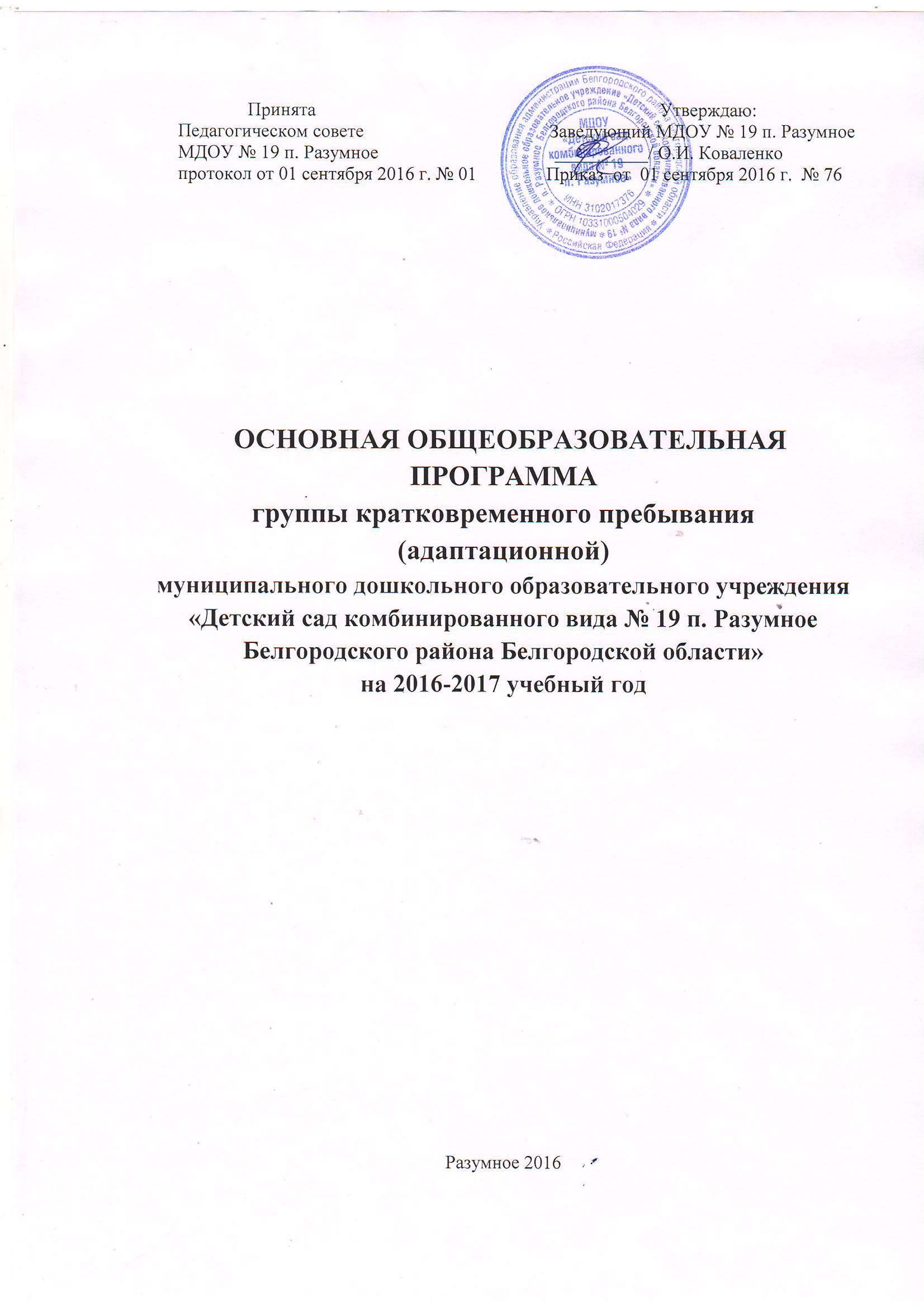               Педагогическом совете                                        Заведующий МДОУ № 19 п. Разумное                         МДОУ № 19 п. Разумное                                      __________/ О.И. Коваленко                       протокол от 01 сентября 2016 г. № 01               Приказ  от  01 сентября 2016 г.  № 76  ОСНОВНАЯ ОБЩЕОБРАЗОВАТЕЛЬНАЯ ПРОГРАММА  группы кратковременного пребывания(адаптационной)муниципального дошкольного образовательного учреждения «Детский сад комбинированного вида № 19 п. Разумное Белгородского района Белгородской области»на 2016-2017 учебный годРазумное 2016CОДЕРЖАНИЕI.  ЦЕЛЕВОЙ РАЗДЕЛ1. Пояснительная записка	Основная общеобразовательная программа – образовательная программа  группы кратковременного пребывания  (далее – Программа) муниципального  дошкольного образовательного учреждения  "Детский сад комбинированного вида № 19п. Разумное Белгородского района Белгородской области" (далее – МДОУ № 19) обеспечивает разностороннее развитие детей в возрасте от 2 до 3 лет с учетом их возрастных и индивидуальных особенностей по основным направлениям (далее – образовательные области) –  физическому, социально-коммуникативному, познавательному, речевому и художественно-эстетическому развитию.       	Основная общеобразовательная программа разработана  на основании следующего нормативно – правового обеспечения: - Федерального закона от 29 декабря 2012 г. № 273-ФЗ «Об образовании в Российской Федерации»; -«Федерального государственного образовательного стандарта дошкольного образования». Приказ Министерства образования и науки Российской Федерации от 17 октября 2013 г. № 1155 ( далее – ФГОС ДО); - Приказа Министерства образования и науки Российской Федерации от 30 августа 2013 года N 1014 «Об утверждении порядка организации и осуществления образовательной деятельности по основным общеобразовательным программам – образовательным программам дошкольного образования»; - Постановления Главного государственного санитарного врача Российской Федерации от 15 мая 2013 г. N 26 г. Москва "Об утверждении СанПиН 2.4.1.3049-13 «Санитарно - эпидемиологические требования к устройству, содержанию и организации режима работы дошкольных образовательных организаций»;- Постановление Правительства Белгородской области от 28.10.2013 №431-пп «Об утверждении Стратегии развития дошкольного, общего и дополнительного образования Белгородской области на 2013 - 2020 годы».	Программа направлена на:  -содействие успешной адаптации детей раннего возраста к условиям детского сада;- создание условий развития ребенка, открывающих возможности для его позитивной адаптации и  социализации, его личностного развития, развития инициативы и творческих способностей на основе сотрудничества со взрослыми и сверстниками и соответствующим возрасту видам деятельности;  -  создание развивающей образовательной среды, которая представляет собой систему условий социализации и индивидуализации детей. -привлечение родителей к совместной деятельности через организацию различных форм работы.   Программа состоит из обязательной части и части, формируемой участниками образовательных отношений. Обе части являются взаимодополняющими и необходимыми с точки зрения реализации требований ФГОС ДО. Обязательная часть Программы предполагает комплексность подхода, обеспечивая развитие детей во всех пяти взаимодополняющих образовательных областях: социально-коммуникативное развитие; познавательное развитие; речевое развитие; художественно-эстетическое развитие; физическое развитие. Программа включает три основных раздела: целевой, содержательный и организационный. Программа реализуется на государственном языке Российской Федерации - русском.Программа рассчитана на реализацию в группе кратковременного пребывания общеразвивающей направленности 3-часового пребывания детей 2-3 лет. Программа реализуется в течение всего времени пребывания обучающегося в МДОУ.1.1.Цель и задачи реализации ПрограммыЦель Программы: содействие всестороннему развитию детей раннего возраста, их ранней социализации, позволяющей обеспечить успешную адаптацию ребенка к условиям дошкольного учреждения.Задачи Программы:1.Обеспечение равных возможностей для полноценного развития каждого ребенка, не посещающего дошкольные учреждения.2.Развитие социальной компетентности ребенка: помощь в овладении навыками общения с другими детьми и со взрослыми.2.Укрепление  физического и  психическое  здоровья  детей, обеспечивающее эмоциональное благополучие и учет индивидуальных возможностей  детей.3.Обеспечение познавательного, социального, художественно-эстетического, речевого развития детей. 4.Создание развивающей предметно-пространственной среды, соответствующей возрастным, индивидуальным, психологическим и физиологическим особенностям детей.5.Формирование партнерских отношений семьи и дошкольного образовательного учреждения в вопросах воспитания и развития детей дошкольного возраста.Часть, формируемая участниками образовательных отношенийУчитывая региональные приоритеты развития образования Белгородской области (Государственная программа Белгородской области «Развитие образования Белгородской области на 2014 – 2020 годы», Стратегия развития дошкольного, общего и дополнительного образования Белгородской области на 2013-2020 годы), в дошкольном образовательном учреждении осуществляется образовательная деятельность:-по физическому воспитанию; -по нравственно-патриотическому воспитанию .	Часть Программы, формируемая участниками образовательных отношений, разработана с учетом парциальной  программы: Князева О.Л., Маханева М.Д. «Приобщение детей к истокам русской народной культуры» (СПб: «ООО ИЗДАТЕЛЬСТВО ДЕТСВО-ПРЕСС», 2000);Цели, задачи реализации ООП ДОУ в контексте перечисленных программ.1.1.2. Принципы и подходы к формированию ПрограммыОсновными принципами формирования Программы являются:- принцип развивающего образования, целью которого является развитие ребёнка;- принцип научной обоснованности и практической применимости (соответствует основным положениям возрастной психологии и дошкольной педагогики);- принцип полноты необходимости и достаточности (поставленные цели и задачи решаются только на необходимом и достаточном материале, максимально приближаясь к разумному минимуму);- принцип единства воспитательных, развивающих и обучающих целей и задач процесса образования детей дошкольного возраста, в процессе реализации которых формируются такие знания, умения и навыки, которые имеют непосредственное отношение к развитию детей дошкольного возраста;Программа предусматривает реализацию основных принципов  дошкольного образования:полноценное проживание ребёнком всех этапов детства, обогащение (амплификация) детского развития; построение образовательной деятельности на основе индивидуальных особенностей каждого ребёнка, при котором сам ребёнок становится активным в выборе содержания своего образования, становится субъектом образования;содействие и сотрудничество детей и взрослых, признание ребёнка полноценным участником (субъектом) образовательных отношений;поддержка инициативы детей в различных видах деятельности;сотрудничество ДОУ с семьёй;приобщение детей к социокультурным нормам, традициям семьи, общества и государства;формирование познавательных интересов и познавательных действий ребёнка в различных видах деятельности;возрастная адекватность дошкольного образования (соответствие условий, требований, методов возрасту и особенностям развития);учет этнокультурной ситуации развития детей.Основные подходы к формированию Программы.Программа определяет содержание и организацию образовательной деятельности на уровне дошкольного образования.Программа обеспечивает развитие личности детей раннего возраста в различных видах общения и деятельности с учётом их возрастных, индивидуальных психологических и физиологических особенностей.	Программа сформирована как программа психолого-педагогической поддержки, позитивной адаптации, социализации и индивидуализации, развития личности детей раннего возраста и определяет комплекс основных характеристик детей раннего возраста (объем, содержание и планируемые результаты в виде целевых ориентиров дошкольного образования) в образовательной деятельности МДОУ.	Главная особенность групп адаптации и базисного развития для детей 2-3 лет состоит в реализации принципа коммуникативной направленности воспитания и развития, т.е. целенаправленное формирование навыков общения со взрослыми и сверстниками в различных видах деятельности. В образовательном процессе реализуется дифференцированный подход по нескольким направлениям:  - организация многоуровневой функциональной среды для свободной самостоятельной деятельности детей (обеспечение самореализации детей с разным уровнем развития);  - гибкий охват детей (индивидуально, парами, подгруппами) формами  содержанием деятельности, соответствующими их возрастным возможностям;  - дифференцированный временной режим для разных видов совместной деятельности взрослого с детьми (7-10 минут).   1.1.3. Значимые характеристикидошкольного образовательного учреждения. Характеристика контингента воспитанников ДОУВозрастные и индивидуальные особенности детей 2 – 3 лет.	Представлены в контексте Примерной общеобразовательной программы дошкольного образования «От рождения до школы» под редакцией Н.В. Вераксы, Т.С. Комаровой, М.А. Васильевой и др.1Характеристики особенностей развития детей.В учреждении функционирует 1 дошкольная  группа  кратковременного пребывания, которую  посещают дети  в  возрасте от  2 до 3 лет.В группе кратковременного пребывания воспитывается 12 детей, из них 7 мальчиков и 5 девочек. Этот возрастной этап имеет характерные особенности. Он связан с возникновением того новообразования, которое принято связывать с появлением слова «я». ______________________________________________________________________________________________________________________________________________1 Примерная общеобразовательная программа дошкольного образования «От рождения до школы», под редакцией Н.В. Вераксы, Т.С. Комаровой, М.А. Васильевой и др. ( «Издательство МОЗАИКА-СИНТЕЗ, М., 2014), стр. 241Основными факторами психического развития ребенка в раннем возрасте являются ведущая предметная деятельность и ситуативно-деловое общение со взрослыми. Основные линии психического развития ребенка в раннем возрасте: ситуативность психики и поведения, развитие предметной деятельности, общения, игровой деятельности. Помимо того, что период раннего детства — один из самых насыщенных в познавательном аспекте из всех возрастных периодов, в настоящее время наблюдается заметная акселерация развития, которая отражается на результатах развития детей раннего возраста. Опережающим отмечается и социальное развитие, значительно раньше отмечается кризис трех лет. Повышенная ранимость организма ребенка, недостаточная морфологическая и функциональная зрелость органов и систем (быстрый темп развития осуществляется на весьма неблагоприятном фоне — при незрелости психофизиологических функций организма, а это повышает ранимость). 	Малыши в большей степени подвержены заболеваниям из-за несовершенства деятельности внутренних органов, высокого уровня утомляемости, им трудно переключиться с одной деятельности на другую, соответственно, доминантой становится процесс возбуждения и как следствие — неустойчивое эмоциональное состояние. Современные дети-дошкольники отличаются повышенной потребностью к восприятию информации, постоянно ищут возможности ее удовлетворения, не испытывают стресса при контакте с техникой, компьютером, мобильным телефоном. У современных детей система отношений доминирует над системой знаний. Если раньше у ребенка был хорошо развит подражательный рефлекс, и он старался повторять действия за взрослым, то у современных детей преобладает рефлекс свободы – они сами выстраивают модель своего поведения. Дети настойчивы и требовательны, имеют завышенную самооценку, не терпят насилия.Режим работы группы кратковременного пребывания .Группа функционирует  пять дней в неделю (понедельник, вторник, среда, четверг, пятница) с 3- часовым  пребыванием  детей  (с 10.00 до 13.00 часов).   Реализация Программы осуществляется в течение всего времени пребывания детей в ДОУ в процессе разнообразных видов детской деятельности: игровой, коммуникативной, трудовой, познавательноисследовательской, конструирования, изобразительной, восприятия художественной литературы и фольклора, музыкальной, двигательной.Характер взаимодействия взрослых и детей: личностно-развивающий, гуманистический.Особые условия реализации программы.	Основными участниками реализации Программы ГКП являются: дети раннего возраста не посещающие дошкольные учреждения, родители (законные представители), педагоги.	Национально – культурные особенности: этнический состав воспитанников - русские. Обучение и воспитание в ДОУ осуществляется на русском языке. Основной контингент воспитанников проживает в условиях поселка городского типа. Реализация регионального компонента осуществляется через знакомство с национально- культурными особенностями Белгородской области. Знакомясь с родным краем, его достопримечательностями, воспитанники учатся осознавать себя, живущими в определенный период, в определенных этнокультурных условиях. Данная информация реализуется через различные формы организованной образовательной деятельности с детьми (экскурсии, целевые прогулки, занятия, чтение художественной литературы, народные игры, музыку, танцы, беседы, проекты и др.).Климатические особенности: при организации образовательного процесса учитываются климатические особенности региона. Белгородская область – средняя полоса России: время начала и окончания тех или иных сезонных явлений (листопад, таяние снега и т. д.) и интенсивность их протекания; состав флоры и фауны; длительность светового дня; погодные условия и т. д.Основными чертами климата являются: умеренно холодная зима и сухое жаркое лето. В холодное время года пребывание детей на открытом воздухе уменьшается. В теплое время года – жизнедеятельность детей, преимущественно, организуется на открытом воздухе. Исходя из климатических особенностей региона составлены график образовательного процесса и режим дня. 1.2. Планируемые результаты освоения программы.    Результатами освоения программы являются целевые ориентиры дошкольного образования, которые представляют собой социально-нормативные возрастные характеристики возможных достижений ребенка.     К целевым ориентирам дошкольного образования относятся следующие социально-нормативные возрастные характеристики возможных достижений ребенка: (ФГОС ДО раздел 4).Планируемые итоги освоения программы. Ранний возраст.	Представлены в контексте Примерной общеобразовательной программы дошкольного образования «От рождения до школы» под редакцией Н.В. Вераксы, Т.С. Комаровой, М.А. Васильевой и др.В части программы, формируемой участниками образовательных отношений, представлены целевые ориентиры на этапе завершения освоения парциальных программ.1.3. Развивающее оценивание качества образовательнойдеятельности по ПрограммеСистема оценки образовательной деятельности, предусмотренная Программой, предполагает оценивание качества условий образовательной деятельности, обеспечиваемых ДОУ.Программой не предусматривается оценивание качества образовательной деятельности ДОУ на основе достижения детьми планируемых результатов освоения Программы.Целевые ориентиры, представленные в Программе: -не подлежат непосредственной оценке; -не являются непосредственным основанием оценки как итогового, так и промежуточного уровня развития детей;- не являются основанием для их формального сравнения с реальными достижениями детей; -не являются основой объективной оценки соответствия установленным требованиям образовательной деятельности и подготовки детей; -не являются непосредственным основанием при оценке качества образования.Программой предусмотрена система мониторинга динамики развития детей, динамики их образовательных достижений, основанная на методе наблюдения и включающая педагогические наблюдения, педагогическую диагностику, связанную с оценкой эффективности педагогических действий с целью их дальнейшей оптимизации.Такая оценка индивидуального развития детей осуществляется педагогическими работниками в рамках педагогической диагностики, связанной с оценкой эффективности педагогических действий и лежащей в основе их дальнейшего планирования. Результаты педагогической диагностики (мониторинга) используются исключительно для решения следующих образовательных задач: -индивидуализации образования (в том числе поддержки ребенка, построения его образовательной траектории или профессиональной коррекции особенностей его развития);- оптимизации работы с группой детей.		Программа предоставляет участникам образовательных отношений в ДОУ право самостоятельного выбора инструментов педагогической и психологической диагностики развития детей, в том числе, его динамики.		Система оценки качества реализации программы ДОУ обеспечивает участие всех участников образовательных отношений.		Ключевым уровнем оценки является уровень образовательного процесса, в котором непосредственно участвует ребенок, его семья и педагогический коллектив ДОУ.		Результаты оценивания качества образовательной деятельности формируют доказательную основу для изменений основной образовательной программы, корректировки образовательного процесса и условий образовательной деятельности.2. СОДЕРЖАТЕЛЬНЫЙ РАЗДЕЛ2.1.1. Описание образовательной деятельности в соответствии с направлениями развития ребёнка.Образовательный процесс в группе кратковременного пребывания строится на основе образовательной программы дошкольного образования, разрабатываемой детским садом самостоятельно, принятой Педагогическим советом и утвержденной заведующим. Образовательный процесс регламентируется учебным планом, календарным графиком и графиком работы педагогов в группе кратковременного пребывания (Приложение 2).Содержание обязательной части Программы соответствует Примерной общеобразовательной программе дошкольного образования «От рождения до школы», под редакцией Н.В. Вераксы, Т.С. Комаровой, М.А. Васильевой и др. («Издательство МОЗАИКА-СИНТЕЗ, М.,2014) и обеспечивает развитие детей по пяти направлениям развития и образования (далее – образовательные области): социально-коммуникативное развитие; познавательное развитие; речевое развитие; художественно-эстетическое развитие; физическое развитие.	Содержание психолого-педагогической работы ориентировано на разностороннее развитие детей раннего возраста с учетом их возрастных и индивидуальных особенностей. Задачи психолого-педагогической работы по формированию физических, интеллектуальных и личностных качеств детей решаются интегрировано в ходе освоения всех образовательных областей наряду с задачами, отражающими специфику каждой образовательной области.Реализация  Программы осуществляется в  организованной образовательной деятельности, совместной  деятельности педагога и  детей, в ходе режимных моментов, в самостоятельной деятельности детей.      	Образовательный процесс с детьми раннего возраста (2-3 года) предусматривает организацию оптимальных условий для преодоления детьми адаптационного периода, поддержание эмоционально-положительного состояния детей и заложение стартовой базы для дальнейшего освоения Программы.Описание образовательной деятельности в соответствии с направлениями развития ребенка по 5 образовательным областям соответствует содержанию Примерной общеобразовательной программе дошкольного образования «От рождения до школы», под редакцией Н.В. Вераксы, Т.С. Комаровой, М.А. Васильевой и др. («Издательство МОЗАИКА-СИНТЕЗ, М.,2014)  и отражено в рабочей программе педагогов ДОУ, работающих в ГКП (Приложение 1).	Реализация задач образовательных областей предусмотрена как в обязательной части Программы, так и в части, формируемой участниками образовательных отношений. Модель соотношения образовательных программ по реализации задач образовательных областейОписание образовательной деятельности, задачи психолого-педагогической работы с воспитанниками в контексте вышеперечисленных парциальных программ.Часть, формируемая участниками образовательных отношений.Содержание образовательной деятельности вариативной части Программы и условия организации обучения и воспитания детей соответствует содержанию реализуемым в ДОУ парциальных программ.Решение задач по реализации и освоению части, формируемой участниками образовательных отношений, осуществляется как в форме организованной образовательной деятельности, так и  в форме совместной деятельности педагога с детьми, при организации режимных моментов, в самостоятельной деятельности детей, в совместной деятельности с семьей.Часть Программы, формируемая участниками образовательных отношений по образовательной области «Физическое развитие»            Педагогический процесс охватывает все основные направления развития ребенка, а также предусматривает систему мер по охране и укреплению здоровья.                Система работы по физическому воспитанию строится с учётом возрастных и психологических особенностей детей при соблюдении оптимального двигательного режима с использованием индивидуального дифференцированного подхода.          Система физкультурно-оздоровительных мероприятий ДОУ с использованием здоровьесберегающих технологий включает в себя следующие направления: I. Оздоровительная и профилактическая работа: - медицинские профилактические мероприятия, - организация рационального питания, - психолого-педагогические профилактические мероприятия, - медико-педагогический контроль. II. Содействие совершенствованию физического воспитания: - рациональная организация режима двигательной активности, -взаимодействие с родителями, педагогами и социальными партнерами, - развитие развивающей предметно-пространственной среды. III. Комплексное закаливание: - общеукрепляющие мероприятия (воздушные, солнечные, водные процедуры, физическая активность) Организация воспитательно – образовательной работы с детьми направлена на улучшение состояния здоровья детей, снижение заболеваемости,  привлечение родителей к формированию у детей ценностей здорового образа жизни.Задачи работы: - сохранение  и укрепление физического и психического здоровья детей;- снижение  заболеваемости;- повышение уровня физического развития;- взаимодействие с семьями по вопросам оздоровления и развития детей.Созданная в ДОУ система непрерывного здоровьесберегающего образования позволяет своевременно диагностировать состояние здоровья детей, проводить оздоровительную работу, внедряя компоненты в воспитательно - образовательный процесс. В практике группы кратковременного пребывания широко используются следующие формы работы: утренняя гимнастика, релаксационные упражнения, глазодвигательные упражнения, пальчиковая гимнастика, психогимнастика, оздоровительные игры, комплексы оздоровительных физкультминуток, дыхательная и звуковая гимнастика, прогулки, подвижные игры, самостоятельная двигательная деятельность детей. 	 Медико – педагогический коллектив удовлетворяет естественную потребность детей в движении, добивается хорошего уровня всестороннего физического развития детей. Большую роль в осуществлении этого имеют ООД по физической культуре, физкультурные развлечения. Инструктор по ФК и воспитатели осуществляют индивидуально – дифференцированный подход к детям: в зависимости от состояния здоровья грамотно распределяют физическую нагрузку, ведут работу с детьми по профилактике плоскостопия, нарушения осанки, применяют приёмы  релаксации, сказкотерапии.МОДЕЛЬ ДВИГАТЕЛЬНОГО РЕЖИМАЗДОРОВЬЕСБЕРЕГАЮЩИЕ ТЕХНОЛОГИИПеречень программ, технологий и пособий, используемых в образовательной деятельности1.Гуменюк Е.И.,  Слисенко Н.А. Недели здоровья в детском саду: Методическое пособие. – С.-П., ДЕТСВО-ПРЕСС, 2013.2.Савченко В.И. Авторизированная «Программа нравственно-патриотического и духовного воспитания дошкольников» (СПб: ООО «ИЗДАТЕЛЬСТВО «ДЕТСТВО-ПРЕСС», 2014).3.Сборник подвижных игр: Методическое пособие/ Автор-составитель Степаненкова Э.Я. – М.: Мозаика-Синтез, 2011. 4. Степаненкова Э.Я. Методика проведения подвижных игр: Методическое пособие. – М.: Мозаика-Синтез, 2005. Степаненкова Э.Я. Сборник подвижных игр: МОЗАИКА-СИНТЕЗ, М., 2015.6. Степаненкова Э.Я. Физическое воспитание в детском саду: Программа и методические рекомендации. – М.: Мозаика-Синтез, 2010. 7. Пензулаева Л.И. Физическая культура в детском саду. – М.: Мозаика-Синтез, 2014. 8.Теплюк С.Н. «Игры-занятия на прогулке с малышами»: МОЗАИКА-СИНТЕЗ, 2014Часть Программы, формируемая участниками образовательных отношений по образовательной области «Познавательное развитие»	Для реализации познавательного развития детей с целью расширения и углубления содержания образования в образовательной области «Познавательное развитие» привлечен образовательный и воспитательный потенциал парциальной программы: Князевой О.Л., Маханевой М.Д. «Приобщение детей к истокам русской народной культуры» (СПб: «ООО ИЗДАТЕЛЬСТВО ДЕТСВО-ПРЕСС», 2000).Региональный компонент способствует включению воспитанников в процесс ознакомления с региональными особенностями Белгородской области. Очень важно привить в этом возрасте чувство любви и привязанности  к  родному краю, так как именно на этой основе воспитывается патриотизм.Представления о Малой Родине являются содержательной основой для осуществления разнообразной детской деятельности. Поэтому данное содержание успешно интегрируется практически со всеми образовательными областями.В детском саду в образовательном процессе используются разнообразные методы и формы организации детской деятельности: народные подвижные игры и забавы, дидактические игры, слушание музыки, наблюдения в природе, чтение детской литературы, знакомство народно -прикладным искусством и др.  План образовательной деятельности по краеведению в группе кратковременного пребывания  Перечень программ, технологий и пособий, используемых в образовательной деятельности по ознакомлению с родным краемАвторизированная «Программа нравственно-патриотического и духовного воспитания дошкольников»  Савченко В.И.-СПб: ООО «ИЗДАТЕЛЬСТВО «ДЕТСТВО-ПРЕСС», 2014.Ветохина А.Я, Дмитренко З.С. и др. Нравственно-патриотическое воспитание детей дошкольного возраста. Планирование и конспекты занятий. Методическое пособие для педагогов. – СПб: «ООО ИЗДАТЕЛЬСТВО ДЕТСВО-ПРЕСС», 2010.Книга "85 лет. Белгородский район". Информационно-энциклопедическое издание. - ООО "Ваш успех", 2014Матова В.Н. «Краеведение в детском саду». – СПб: ООО «ИЗДАТЕЛЬСТВО «ДЕТСТВО-ПРЕСС», 2014.Савченко В.И. Авторизированная «Программа нравственно-патриотического и духовного воспитания дошкольников» (СПб: ООО «ИЗДАТЕЛЬСТВО «ДЕТСТВО-ПРЕСС», 2014).2.1.2. Описание вариативных форм, способов, методов и средств реализации программы Содержание образовательных областей реализуется в различных видах детской деятельности: Ранний возраст (2-3 года)предметная деятельность и игры с составными и динамическими игрушками;  экспериментирование с материалами и веществами (песок, вода, тесто и пр.), общение с взрослым и совместные игры со сверстниками под руководством взрослого,  самообслуживание и действия с бытовыми предметами орудиями (ложка, совок, лопатка и пр.),  восприятие смысла музыки, сказок, стихов, рассматривание картинок,  двигательная активность.  	Система дошкольного образования в ДОУ нацелена на то, чтобы у ребенка развивалась игра и познавательная активность. В детском саду созданы условия для проявления таких качеств, как: инициативность, жизнерадостность, любопытство и стремление узнать новое. Все ситуации повседневной жизни, в которых оказывается ребенок в детском саду, имеют образовательное значение: на прогулке и во время режимных моментов ребенок выстраивает отношение к себе и другим, учится быть инициативным и принимать решения, использовать свое мышление и воображение.Игровая деятельность является ведущей деятельностью ребёнка дошкольного возраста. В организованной образовательной деятельности она выступает как основа для интеграции всех других видов деятельности.     2.2. Особенности образовательной деятельности разных видов и культурных практик.Ведущая деятельность — деятельность, которая на данном этапе оказывает наибольшее влияние на развитие личности ребенка (Н.А. Леонтьев). В раннем возрасте предметная деятельность является ведущей. В процессе этой деятельности ребенок усваивает культурные, исторически сложившиеся способы действий с предметами.      Кроме того, третий год жизни – время расцвета процессуальной игры. В этот период значительно усиливается мотивационная сторона игры.      На третьем году между детьми разворачивается особый вид общения – эмоционально-практическая игра. Ее отличительными особенностями являются непосредственность, отсутствие предметного содержания; раскованность, эмоциональная насыщенность, нестандартность коммуникативных средств, зеркальное отражение действий и движений партнёра.       Развитие  ребенка  в  образовательном  процессе  детского  сада осуществляется  целостно  в  процессе  всей  его  жизнедеятельности, посредством включения в следующие виды детской деятельности:Ранний возраст (2-3 лет)      Особенностью организации образовательной деятельности по Программе  является ситуационный подход. Основной единицей образовательного процесса выступает образовательная ситуация, то есть такая форма совместной деятельности педагога и детей, которая планируется и целенаправленно организуется педагогом с целью решения определенных задач развития, воспитания и обучения. Образовательная ситуация протекает в конкретный временной период образовательной деятельности.            Особенностью образовательной ситуации является появление образовательного результата (продукта) в ходе специально организованного взаимодействия воспитателя и ребенка. Такие продукты могут быть как материальными (рассказ, рисунок, поделка, коллаж, экспонат для выставки), так и нематериальными (новое знание, образ, идея, отношение, переживание). Ориентация на конечный продукт определяет технологию создания образовательных ситуаций.          Пребывание в детском саду должно доставлять ребенку радость, а образовательные ситуации должны быть увлекательными.           Решение образовательных задач осуществляется в игровой деятельности детей как через организованную образовательную деятельность с воспитанниками, предусматривающую организацию различных видов детской деятельности (двигательной, познавательно-исследовательской, коммуникативной, изобразительной, музыкальной и др.), так и в процессе совместной деятельности педагога и детей и во время проведения режимных моментов.               Воспитательно-образовательный процесс в группе включает в себя разные формы индивидуальной и совместной деятельности как взрослого с детьми, так и самих детей: игры, игровые упражнения, игровые проблемно-развивающие ситуации, развлекательные мероприятия, праздники.              Организуются различные виды детской деятельности — игровая, двигательная, продуктивная (рисование, лепка, конструирование), познавательно-исследовательская (экспериментирование с реальными объектами), музыкально-художественная, а также самообслуживание.     Структура занятия (образовательной ситуации, взаимодействия) является стабильной, но вариабельной, обеспечивая участникам (и детям, и взрослым) возможности предвосхищения и инициирования событий. Вместе с тем на протяжении года она изменяется в соответствии с динамикой становления психологической автономности и развитием социальных отношений детей.         Структура занятия - игрового сеанса включает несколько компонентов. Индивидуальное   приветствие   создает   эмоционально-благоприятный настрой на сотрудничество.      Во время свободной игровой деятельности обеспечивается эмоциональная поддержка. Для поддержания активности детей педагоги знакомят их с новыми играми, следят за спонтанной одиночной и совместной игрой, проводят диагностику эмоциональной сферы, поведения. Завершается данный этап групповым приветствием «эмоциональным» началом работы; дети здороваются со своими друзьями и педагогами.       На этапе групповой организации игрового взаимодействия проводятся пальчиковые и подвижные игры, исполняются потешки, приговорки, стишки, которые повторяются на протяжении нескольких встреч. Они побуждают участников к получению позитивных эмоций, дают возможность взрослым и детям быстрее познакомиться друг с другом, способствуют активной социализации детей.      Организованное игровое взаимодействие с группой детей включает в себя один из блоков: музыкально-ритмическая деятельность (ритмические, танцевальные движения, разучивание песенок-потешек, игра на детских музыкальных инструментах);  изобразительная деятельность (дети вместе с педагогом занимаются рисованием мелками, акварелью, карандашами, гуашью, рисованием с использованием трафаретов, рисованием нетрадиционными способами: тычком, ладонью, соломинками, поролоновыми губками; лепкой из пластилина и соленого теста и т.д.)         Эта деятельность направлена на развитие мелкой моторики, творческого мышления и способности к эстетическому восприятию; двигательная деятельность (подвижные и телесно-ориентированные игры, действия с предметами, упражнения на расслабление);  познавательная деятельность - малыши познают простейшие (на взгляд взрослого) явления и предметы окружающего мира, формируют представление о природе, животном и растительном мире, знакомятся с сезонными изменениями и социальной действительностью. Для малышей этого возраста важно визуальное восприятие предметов, поэтому если на занятии детей знакомят с фруктом (например, яблоко), то не просто про него рассказывают, но и показывают его изображение и муляж, а с помощью настоящего яблока дети могут почувствовать его вкус и запах, обратить внимание на цвет и форму, используя тактильные ощущения. Также эти занятия помогают расширять словарный запас и кругозор ребенка.        В ходе данных организованных этапов решаются задачи: •познавательное развитие ребенка (развитие психических функций, формирование представлений об окружающем мире, накопление сенсомоторного опыта); •развитие речи (импрессивной, экспрессивной, речевых навыков); развитие игровой деятельности (предметных и предметно-игровых действий, умений обыгрывать игрушки); •художественно-эстетическое (развитие творческих способностей, накопление музыкально-эстетического опыта и др.); •моторное (развитие взаимосвязанности основных движений);•социальное (формирование способов общения со сверстниками и  взрослыми, содействие благоприятной социализации ребенка).            После   завершения   образовательной   деятельности   дети   постепенно переключаются  на  свободную  игровую   и   предметную   самостоятельную деятельность.   Каждому ребенку предоставляется   выбор игрушки и место для игры.           Завершающий этап прощания осуществляется в соответствии с эмоциональным и физическим состоянием детей. Ритуал прощания, настраивает детей на дружеский лад, мотивируя желание прийти на встречу в следующий раз. Занятия строятся в непринуждённой форме, что способствует свободному общению как взрослого с детьми, так и детей друг с другом. Обучение во многом построено на принципе подражания и повторения за педагогом. Большое значение придается эмоциональному состоянию ребенка.              Развитие  ребенка  в  образовательном  процессе  детского  сада осуществляется  целостно  в  процессе  всей  его  жизнедеятельности, посредством включения в различные виды детской деятельности.        Основной формой образовательной работы с дошкольниками является игра - ведущий вид деятельности детей дошкольного возраста. В организованной образовательной деятельности она выступает как основа для интеграции всех других видов деятельности.      Игровая деятельность не изобретается ребенком, а задается ему взрослым (или другими детьми, умеющими играть), которые показывают ему общественно сложившиеся способы игровых действий. Вместе с тем, строить сюжетно-ролевую игру дети должны самостоятельно (создавать мнимую ситуацию, разыгрывать в ней роли); взрослый может участвовать в ней лишь как равноправный участник.        Игровая деятельность в сетке организованной образовательной деятельности игровая деятельность не выделяется в качестве отдельного вида деятельности, так как она является основой для организации всех других видов детской деятельности. Игровая деятельность представлена в образовательном процессе в разнообразных формах — это дидактические и сюжетно-дидактические, развивающие, подвижные игры, игры-путешествия, игровые проблемные ситуации, игры-инсценировки, игры-этюды и пр. При этом обогащение игрового опыта творческих игр детей тесно связано с содержанием организованной образовательной деятельности.              Коммуникативная деятельность в сетке организованной образовательной деятельности занимает отдельное место, но при этом коммуникативная деятельность включается во все виды детской деятельности, в ней находит отражение опыт, приобретаемый детьми в других видах деятельности.        Познавательно-исследовательская деятельность включает в себя широкое познание детьми объектов живой и неживой природы, предметного и социального мира (мира взрослых и детей, деятельности людей, знакомство с семьей и взаимоотношениями людей, городом, страной и другими странами), безопасного поведения, освоение средств и способов познания (моделирования, экспериментирования), сенсорное и математическое развитие детей.        Восприятие художественной литературы и фольклора организуется как процесс слушания детьми произведений художественной и познавательной литературы, направленный на развитие читательских интересов детей, способности восприятия литературного текста и общения по поводу прочитанного. Чтение может быть организовано как непосредственно чтение (или рассказывание сказки) воспитателем вслух и как прослушивание аудиозаписи.       Конструирование и изобразительная деятельность детей представлена разными видами художественно-творческой (рисование, лепка) деятельности. Художественно-творческая деятельность неразрывно связана со знакомством детей с изобразительным искусством, развитием способности художественного восприятия. Художественное восприятие произведений искусства существенно обогащает личный опыт дошкольников, обеспечивает интеграцию между познавательно-исследовательской, коммуникативной и продуктивной видами деятельности.       Музыкальная деятельность организуется в процессе музыкальных занятий, которые проводятся музыкальным руководителем МДОУ в специально оборудованном помещении.       Двигательная деятельность организуется в процессе занятий физической культурой, требования к проведению которых согласуются дошкольной организацией с положениями действующего СанПиН.Образовательная деятельность в режимных моментах   включает в себя: наблюдения,  создание практических, игровых ситуаций и ситуаций общения, трудовые поручения, рассматривание картинок, иллюстраций, просмотр видеоматериалов разнообразного содержания, двигательную деятельность различной активности, работу по воспитанию культурно – гигиенических навыков и культуры здоровья, экспериментирование, свободное общение воспитателя с детьми. Совместная  игра воспитателя  и детей, направлена на обогащение содержания творческих игр, освоение детьми игровых умений, необходимых для организации самостоятельной игры.       Ситуации общения и накопления положительного социально- эмоционального опыта  носят проблемный  характер и заключают в себе жизненную проблему близкую детям, в разрешении которой они принимают непосредственное участие.  Детский досуг - вид деятельности, целенаправленно организуемый взрослыми  для  игры, развлечения,  отдыха.  Организуются  досуги познавательной, музыкальной, оздоровительной направленности.  2.3. Способы и направления поддержки детской инициативы.	Программа   обеспечивает  полноценное развитие личности детей во всех основных образовательных областях, а именно: в сферах социально-коммуникативного, познавательного, речевого, художественно-эстетического и физического развития личности детей на фоне их эмоционального благополучия и положительного отношения к миру, к себе и к другим людям. 	Условия, необходимые для создания социальной ситуации развития детей, соответствующей специфике дошкольного возраста, предполагают: 1) обеспечение эмоционального благополучия через:    - непосредственное общение с каждым ребенком;    -уважительное отношение к каждому ребенку, к его чувствам и потребностям; 2) поддержку индивидуальности и инициативы детей через:    - создание условий для свободного выбора детьми деятельности, участников совместной деятельности;   - создание условий для принятия детьми решений, выражения своих чувств и мыслей; - недирективную помощь детям, поддержку детской инициативы и самостоятельности в разных видах деятельности (игровой, исследовательской, проектной, познавательной и т.д.); - педагогический поиск — поддержка самостоятельного решения «маленьких» проблем детей, умения смело и открыто высказывать свои идеи; 3) установление правил взаимодействия в разных ситуациях:   - создание условий для позитивных, доброжелательных отношений между детьми, в том числе принадлежащими к разным национально-культурным, религиозным общностям и социальным слоям, а также имеющими различные (в том числе ограниченные) возможности здоровья;   - развитие коммуникативных способностей детей, позволяющих разрешать конфликтные ситуации со сверстниками;   - развитие умения детей работать в группе сверстников; 4) построение вариативного развивающего образования, ориентированного на уровень развития, проявляющийся у ребенка в совместной деятельности со взрослым и более опытными сверстниками, но не актуализирующийся в его индивидуальной деятельности (далее - зона ближайшего развития каждого ребенка), через:     - создание условий для овладения культурными средствами деятельности;   - организацию видов деятельности, способствующих развитию мышления, речи, общения, воображения и детского творчества, личностного, физического и художественно-эстетического развития детей;   - поддержку спонтанной игры детей, ее обогащение, обеспечение игрового времени и пространства;   - оценку индивидуального развития детей; 5) взаимодействие с родителями (законными представителями) по вопросам образования ребенка, непосредственного вовлечения их в образовательную деятельность, в том числе посредством создания образовательных проектов совместно с семьей на основе выявления потребностей и поддержки образовательных инициатив семьи.	 В раннем дошкольном возрасте активно проявляется потребность в познавательном общении со взрослыми, о чём свидетельствуют  многочисленные вопросы, которые задают дети. Воспитатель проявляет внимание к вопросам детей, поощряет познавательную активность каждого ребёнка, создавая ситуации самостоятельного поиска решения возникающих проблем, развивает стремление к наблюдению, сравнению, обследованию свойств и качеств предметов.     	 Пребывание ребёнка в детском саду организуется таким образом, чтобы  он получил возможность участвовать в разнообразных делах: в играх, в действиях по обследованию предметов, в двигательных упражнениях, в рисовании, лепке, речевом общении, в творчестве  и т.д.2.4.Особенности взаимодействия педагогического коллективас семьями воспитанников.Основной целью взаимодействия педагогического коллектива с семьями воспитанников в соответствии с Программой является создание содружества «родители-дети-педагоги», в котором все участники образовательных отношений влияют друг на друга, побуждая к саморазвитию, самореализации и самовоспитанию.Концептуальной идеей Программы является идея о том, что если в центре внимания находится развивающийся Ребенок, то ему должны соответствовать развивающийся Родитель и развивающийся Педагог. Суть подхода заключается в поддержке родителей в нахождении личностного смысла в саморазвитии и повышении своей психолого-педагогической компетентности в интересах полноценного развития и успешной социализации детей.Деятельность ДОУ предполагает использование разнообразных форм взаимодействия с семьей (Приложение 3).Основные направления и формы работы с семьёй	Учитывая запросы родителей на освоение именно практических навыков, наиболее эффективной представляется форма совместного практикума, поскольку она предполагает максимальную активность родителей. А это является гарантом дальнейшего использования приобретенных знаний и навыков в повседневной жизни. Педагог же имеет возможность подводить итоги после каждого упражнения и давать необходимые комментарии. 	Во время каждого компонента игрового занятия обеспечивается взаимодействие с родителями: консультирование, обучение способам игрового взаимодействия с детьми в домашних условиях. Взрослым рекомендуется повторять дома с ребенком игры, упражнения, которые они выполняли в процессе игрового занятия.	В ходе сопровождения данного процесса близким взрослым детей предлагаются комментарии, рекомендации по использованию полученного опыта дома. Воспитатель или педагог отвечает на возникшие вопросы и выявляет запросы родителей по организации следующей встречи, на фоне их самостоятельной деятельности детей проводятся обсуждение достигнутых результатов, рефлексия и презентации дидактических материалов (пособий), рекомендации по их использованию в домашних условиях.	Взрослые - активные участники общения, взаимоотношения близкого взрослого и ребенка оптимизируются. Навыки, приобретенные на встречах, ребенок легко переносит в повседневную жизнь. Родители могут увидеть, какие игрушки предпочитает их ребенок, как он в них играет, обратить внимание на то, как играют другие дети, как поведет их ребенок себя в конфликтных ситуациях, например, когда другой ребенок попытается отнять понравившуюся вещь и т.д. Наблюдая за поведением ребенка во время игры, родители узнают о нем гораздо больше, чем в обычных бытовых ситуациях. 	Используется форма размещения данной информации на специальной странице официального сайта детского сада. Там же публикуются ссылки на видео-мастер-классы педагогов по организации образовательной деятельности с детьми в различных направлениях (рекомендации психолога, инструктора по физкультуре и учителя-логопеда). 2.5. Наиболее существенные характеристики содержания Программы	Приоритетным направлением деятельности МДОУ по реализации Программы  является обеспечение приоритета индивидуальных способностей и возможностей каждого ребенка при освоении Программы и осуществление преемственности и плавного перехода от воспитания детей в условиях семьи к воспитанию в детском саду. Система мониторинга по изучению уровня адаптации ребенка к условиям ДОУ в раннем и дошкольном возрасте.         Стратегия социализации современного ребенка в условиях детского сада в том, что адаптация малыша связана не только с проблемой приспособления к непривычной обстановке (режим, питание, среда и пр.), но и со сложностью привыкания к воспитателю, являющемуся для ребенка, по сути дела, чужим человеком. 	В условиях группы общение с ребенком должно быть эмоциональным, развивающим и в какой-то мере заменяющим новичку общение с родным человеком. Пожалуй, это самое главное в проблеме адаптации, человеческий фактор оказывается здесь ведущим.ОРГАНИЗАЦИОННЫЙ РАЗДЕЛ.3.1.Материально-техническое обеспечение	Важным моментом успешного осуществления образовательного процесса и комфортного пребывания детей в ДОУ является создание необходимых материально-технических и медико-социальных условий пребывания детей в ДОУ. 	Содержание развивающей предметно-пространственной среды помещений соответствует возрастным особенностям детей и требованиям Федерального государственного образовательного стандарта дошкольного образования. Создание развивающей среды в ДОУ в соответствии с современными требованиями позволяет совершенствовать эффективность педагогического процесса, обеспечить доступность развивающего пространства и предоставить каждому ребенку возможности самостоятельного выбора деятельности.  	Участок ДОУ озеленен, оснащен павильонами, имеет спортивную площадку, тропу здоровья, огороды. Для каждой возрастной группы на игровых площадках размещены игровое, спортивное оборудование, теневые навесы. Так же оборудована хозяйственная зона: помещения для хранения хозяйственного инвентаря,  площадка для сбора мусора и пищевых отходов.  	В ДОУ имеется центральное отопление, вода, канализация, сантехническое оборудование в хорошем состоянии. В учреждении созданы безопасные условия пребывания и жизнедеятельности детей и сотрудников. 	Здание оборудовано автоматической пожарной сигнализацией и «тревожной кнопкой».  	Детский сад имеет спортивный и музыкальный залы, методический кабинет, изостудию, кабинет английского языка, кабинет психолога,  логопедический кабинет, медицинский кабинет, изолятор.  	Возрастные группы и помещения для занятий с детьми в достаточном количестве обеспечены детской мебелью, игровым оборудованием, развивающими игрушками и пособиями, спортивным инвентарем и другими необходимыми материалами.  3.2. Обеспеченность методическими материалами и средствами обучения и воспитания		Обеспеченность ДОУ методическими материалами и средствами обучения обязательной части Программы соответствует ПООП ДО «От рождения до школы» под редакцией Н. Е. Вераксы, Т. С. Комаровой, М. А. Васильевой и др. (СПб: ООО «Издательство «МОЗАИКА-СИНТЕЗ», 2015).  (Приложение 4)Часть программы, формируемая участниками образовательных отношенийДля успешной реализации парциальных программ в детском саду имеется необходимая материально-техническая база:-мини-музей «Моя малая Родина», «Русская изба», в каждой группе уголки родного края, патриотические центры, демонстрационный и дидактический материал, пособия, познавательная литература;-в спортивном зале и группах имеется необходимый спортивный инвентарь, атрибуты для спортивных игр, оборудованные спортивные площадки на групповых участках.Методическое обеспечение: (представлено в контексте Программы)3.3.Организация режима пребывания детей в ДОУ.Режим работы ДОУ.ДОУ работает в режиме пятидневной рабочей недели.	Группы общеразвивающей направленности ДОУ функционируют:- с 12-часовым пребыванием детей (с 7.00 до 19.00 часов) – 2 группы, -с 10,5 часовым пребыванием детей (с 7.00 ч. до 17.30 часов) – 9 групп;  -с 10-часовым пребыванием (с 7.00 до 17.00 часов) - 1 группа компенсирующей направленности;-с 3-часовым пребыванием детей (с 10.00 до 13.00 часов) -1 группа кратковременного пребывания (ГКП).Режим дня воспитанников группы кратковременного пребывания.Режим дня в детском саду соответствует возрастным особенностям детей и способствует их гармоничному развитию. (Приложение 2).Режим строится в строгом соответствии с санитарно-гигиеническими требованиями. Он предусматривает разнообразную совместную образовательную деятельность дошкольников с педагогом и самостоятельную деятельность по интересам и выбору детей. Режим работы группы -  3-х часовой: с 10.00 до 13.00, пять раз в неделю. Дети посещают группу самостоятельно, без родителей (законных представителей). Организация работы строится на основе ведущих видов детской деятельности (в раннем возрасте – это предметная деятельность). Программа рассчитана на 8 месяцев, с октября по май. Образовательная модель базируется на принципе регулярности посещения.  При организации режима пребывания детей в образовательном учреждении учитываются: учет требований к сочетанию разных видов детской деятельности, к чередованию спокойных видов ООД, требующих статических поз, с двигательными. Продолжительность непрерывной организованной образовательной деятельности для детей от 2 до 3 лет – не более 10 минут. Максимально допустимый объем образовательной нагрузки в первой половине дня– 20 минут. В середине времени, отведенного на непрерывную образовательную деятельность, проводят физкультминутку. Перерывы между периодами непрерывной образовательной деятельности - не менее 10 минут.Режим пребывания детей в группе состоит из нескольких блоков взаимодействия с разными специалистами: учителем-логопедом, музыкальным руководителем, педагогом-психологом, инструктором по физической культуре, воспитателем. Специалисты организуют с детьми разнообразные виды взаимодействия в чередовании активных и спокойных видов деятельности в соответствии с перспективным планированием работы в группе кратковременного пребывания.     Объем образовательной нагрузки на воспитанников, в том числе в рамках ООД.Образовательная деятельность осуществляется в течение всего времени пребывания детей в ДОУ. Правила организации и проведения ООД ограничены требованиями СанПиН применительно к дошкольному возрасту. Объем недельной образовательной нагрузки, необходимой для решения задач обязательной части Программы для группы кратковременного пребывания общеразвивающей направленности составляет определенное количество ООД (образовательных ситуаций, занятий, других форм организации детских видов деятельности) (Приложение 1). 3.4. Особенности организации развивающей предметно-пространственной среды.Развивающая предметно-пространственная среда ДОУ построена в соответствии с возрастом и индивидуальными особенностями развития детей, обеспечивает максимальную реализацию образовательного потенциала пространства и территории ДОУ, предоставляет возможности для общения и целенаправленной, разнообразной совместной деятельности детей (в том числе детей разного возраста) и взрослых, двигательной активности детей, а также возможности их уединения.В детском саду имеются разнообразные материалы, оборудование и инвентарь для развития детей дошкольного возраста в соответствии с особенностями каждого возрастного этапа, охраны и укрепления здоровья воспитанников, учёта особенностей и коррекции недостатков их развития.Организация образовательного пространства и разнообразие оборудования, материалов и инвентаря обеспечивает:- игровую, познавательную и творческую активность всех воспитанников, экспериментирование с доступными детям материалами;- двигательную активность;- эмоциональное благополучие детей;- возможность самовыражения.При организации образовательного пространства учитываются требования:- насыщенности в соответствии с возрастными возможностями детей;- трансформируемости среды,- полифункциональности материалов,- вариативности,- доступности,- безопасности.Развивающая образовательная среда организована в соответствии с основными направлениями развития детей согласно требованиям к условиям реализации основной общеобразовательной программы дошкольного образования и нормам СанПиН 2.4.1.3049-13.Основные характеристики развивающей предметно-пространственной среды в группах раннего возраста  1. Разнообразие: наличие всевозможного и максимально вариативного игрового и дидактического материала для развития ребенка, позволяющего усваивать знания и умения одного плана, но разными способами.   2. Доступность (расположение игрового и дидактического материала в поле зрения и досягаемости ребенка), а также доступность по показателям возрастного развития.   3.Эмоциогенность (обеспечение индивидуальной комфортности, психологической защищенности и эмоционального благополучия): среда должна быть яркой, красочной, привлекающей внимание ребенка и вызывающей у него положительные эмоции; позволить ребенку проявить свои эмоции.   4.Гибкое зонирование пространства по направлениям деятельности: построение не пересекающихся друг с другом развивающих зон, некая параллельность – это связано с особенностями возраста: играем не вместе, а рядом.  5. Взаимодополняемость, взаимозаменяемость предметов одной зоны и  другой.   6. Удовлетворение естественной детской активности (ранний возраст – возраст повышенной двигательной активности, исследовательского характера). Для удовлетворения возрастной активности ребенка необходимо, чтобы он имел возможность преобразовывать окружающую среду, изменять  ее самыми разнообразными способами.   Для группы кратковременного пребывания детей используется предметно-развивающая среда следующих помещений: Музыкальный зал Кабинет педагога-психологаСпортивный зал Логопедический кабинетИгровая комната. Специально организованная развивающая среда оснащена игровыми пособиями, оборудованием для психомоторного развития. Размещение оборудования обеспечивает абсолютную доступность всех пособий для детей. Весь материал расположен на открытых полках на уровне не выше 1 метра от пола, что обеспечивает ребенку свободу выбора. Игровые зоны, где дети могут расслабиться и поиграть, подвигаться малыш выбирает сам. 	Обеспечение предметно-развивающей среды происходит за счет задействования потенциала как игровых пособий младших групп ДОУ, так и «домашних» игрушек и игр, приобретаемых родителями по рекомендациям педагогов. 3.5.Организация традиционных событий, праздников, мероприятий  	Планирование образовательной деятельности в первой младшей группе осуществляется на основе комплексно-тематического принципа с учетом интеграции образовательных областей. 	Образовательный процесс строится вокруг одной центральной темы,  дает возможность организовать информацию оптимальным способом, предоставляет дошкольникам многочисленные возможности для практики, экспериментирования, развития основных навыков, понятийного мышления. Одна тема рассчитана на 1 месяц, в заключение которой организуется итоговое мероприятие и создается образовательный продукт. Тема отражается в подборе материалов, находящихся в группе, и центрах активности (Приложение 1).  	Тематика календаря праздников ориентирована на все направления развития ребенка дошкольного возраста и посвящена различным сторонам человеческого бытия; - явлениям нравственной жизни ребенка; - окружающей природе; - миру искусства и литературы; - традиционным для семьи, общества и государства праздничным событиям; наиболее «важным» профессиям; - событиям, формирующим чувство гражданской принадлежности ребенка.  	Количество праздников, фактическая дата проведения, период подготовки, время проведения самостоятельно определяется и согласуется с комплексно-тематическим планированием педагогами, реализующими Программу.  4. ДОПОЛНИТЕЛЬНЫЙ РАЗДЕЛКраткая презентация Программы1. Категория детей, на которых ориентирована Программа.	Основная общеобразовательная программа – образовательная программа  группы кратковременного пребывания  (далее – Программа) муниципального  дошкольного образовательного учреждения  "Детский сад комбинированного вида № 19п. Разумное Белгородского района Белгородской области" (далее – МДОУ № 19) обеспечивает разностороннее развитие детей в возрасте от 2 до 3 лет с учетом их возрастных и индивидуальных особенностей по основным направлениям (далее – образовательные области) –  физическому, социально-коммуникативному, познавательному, речевому и художественно-эстетическому развитию.       3. Используемые Примерные программы.Содержание обязательной части Программы соответствует Примерной общеобразовательной программе дошкольного образования «От рождения до школы», под редакцией Н.В. Вераксы, Т.С. Комаровой, М.А. Васильевой и др. («Издательство МОЗАИКА-СИНТЕЗ, М.,2014) и обеспечивает развитие детей по пяти направлениям развития и образования (далее – образовательные области): социально-коммуникативное развитие; познавательное развитие; речевое развитие; художественно-эстетическое развитие; физическое развитие.	Реализация задач образовательных областей предусмотрена как в обязательной части Программы, так и в части, формируемой участниками образовательных отношений. Часть Программы, формируемая участниками образовательных отношений, разработана с учетом следующих парциальных программ: -Лыкова И.А. Программа «Цветные ладошки». /М., ООО «КАРАПУЗ-ДИДАКТИКА», 2009/-Князева О.Л., Маханева М.Д. «Приобщение детей к истокам русской народной культуры» (СПб: «ООО ИЗДАТЕЛЬСТВО ДЕТСВО-ПРЕСС», 2000);-Савченко В.И. Авторизированная «Программа нравственно-патриотического и духовного воспитания дошкольников» (СПб: ООО «ИЗДАТЕЛЬСТВО «ДЕТСТВО-ПРЕСС», 2014).4. Характеристика взаимодействия педагогического коллектива с семьями воспитанников.Основной целью взаимодействия педагогического коллектива с семьями воспитанников в соответствии с Программой является создание содружества «родители-дети-педагоги», в котором все участники образовательных отношений влияют друг на друга, побуждая к саморазвитию, самореализации и самовоспитанию.Концептуальной идеей Программы является идея о том, что если в центре внимания находится развивающийся Ребенок, то ему должны соответствовать развивающийся Родитель и развивающийся Педагог. Суть подхода заключается в поддержке родителей в нахождении личностного смысла в саморазвитии и повышении своей психолого-педагогической компетентности в интересах полноценного развития и успешной социализации детей.Деятельность ДОУ предполагает использование разнообразных форм взаимодействия с семьей.Основные направления и формы работы с семьёй	Учитывая запросы родителей на освоение именно практических навыков, наиболее эффективной представляется форма совместного практикума, поскольку она предполагает максимальную активность родителей. А это является гарантом дальнейшего использования приобретенных знаний и навыков в повседневной жизни. Педагог же имеет возможность подводить итоги после каждого упражнения и давать необходимые комментарии. ПРИЛОЖЕНИЕ 1Календарный учебный графикУчебный план ГКПСХЕМА  РАСПРЕДЕЛЕНИЯ ОРГАНИЗОВАННОЙ ОБРАЗОВАТЕЛЬНОЙ ДЕЯТЕЛЬНОСТИ В ГРУППЕ КРАТКОВРЕМЕННОГО ПРЕБЫВАНИЯ  НА 2016 -2017 УЧЕБНЫЙ ГОД  Сетка совместной образовательной деятельности  и культурных практик в режимных моментах   Сетка самостоятельной деятельности детей  в режимных моментах   МОДЕЛЬ ДВИГАТЕЛЬНОГО РЕЖИМАГрафик работы педагогов, работающих в группе кратковременного пребывания общеразвивающей направленностиТематическое планирование группа кратковременного пребывания раннего возрастаПРИЛОЖЕНИЕ 2Режим пребывания детей в ГКП(холодный период)ПРИЛОЖЕНИЕ 3Перспективный план взаимодействия с родителями  группы кратковременного пребыванияПРИЛОЖЕНИЕ 4Методическое обеспечение группы кратковременного пребыванияНаименование разделаСтр.1.ЦЕЛЕВОЙ РАЗДЕЛ1.1.Пояснительная  записка 31.1.1Цели и задачи реализации Программы41.1.2.Принципы и подходы к формированию Программы51.1.3Значимые для разработки и реализации Программы характеристики61.2Планируемые результаты освоения Программы 81.3.Развивающее оценивание качества образовательной деятельности по Программе92.СОДЕРЖАТЕЛЬНЫЙ РАЗДЕЛ2.1.1.Образовательная деятельность в соответствии с направлениями развития ребенка в пяти образовательных областях102.1.2.Вариативные формы, способы, методы и средства реализации Программы с учетом возрастных и индивидуальных особенностей воспитанников182.2.Особенности  образовательной  деятельности  разных видов  и  культурных  практик212.3.Способы и направления поддержки детской инициативы272.4.Особенности взаимодействия педагогического коллектива с семьями воспитанников282.5.Наиболее существенные характеристики содержания Программы303ОРГАНИЗАЦИОННЫЙ РАЗДЕЛ3.1.Материально-техническое обеспечение Программы313.2.Обеспеченность методическими материалами и средствами обучения и воспитания323.3.Распорядок и режим дня323.4.Особенности организации развивающей предметно-пространственной среды343.5.Организация традиционных событий, праздников, мероприятий354ДОПОЛНИЕЛЬНЫЙ РАЗДЕЛКраткая презентация Программы37Целевые ориентиры на этапе завершения освоения парциальных программЛыкова И.А. Программа  «Цветные ладошки».-у ребенка появляется устойчивый интерес к изобразительной деятельности;-у ребенка сформирован опыт художественной деятельности, развита общая ручная умелость через рисование, лепку, аппликацию разными приемами и способами, в том числе   нетрадиционными;-у ребенка развиты продуктивное воображение, творческие способностиО.Л. Князева, М.Д. Маханева «Приобщение детей к истокам русской народной культуры»Савченко В.И. Авторизированная «Программа нравственно-патриотического и духовного воспитания дошкольников»-у ребенка появляется устойчивый интерес к окружающему миру, к жизни и деятельности взрослых и сверстников, к явлениям природы, в том числе и своей малой Родины;-имеются представления о родном поселке, народных промыслах,  предметах старинного быта, элементах народного костюма, некоторых традиционных праздниках;-формировать у детей чувство сопричастности себя к своей семье, к малой Родине и страны. Образовательные областиПрограммы Обязательная частьОбязательная часть-социально-коммуникативное развитие; -познавательное развитие; -речевое развитие; -художественно-эстетическое развитие; -физическое развитие.ППОП ДО «От рождения до школы»Часть, формируемой участниками образовательных отношенийЧасть, формируемой участниками образовательных отношений-социально-коммуникативное развитие; -познавательное развитие; -речевое развитие; -художественно-эстетическое развитие; -физическое развитие.-Князева О.Л., Маханева М.Д. «Приобщение детей к истокам русской народной культуры» (СПб: «ООО ИЗДАТЕЛЬСТВО ДЕТСВО-ПРЕСС», 2000);Формы организацииОсобенности организации1. Физкультурно-оздоровительные мероприятия в ходе выполнения режимных моментов1. Физкультурно-оздоровительные мероприятия в ходе выполнения режимных моментовУтренняя гимнастикаЕжедневно на открытом воздухе или в зале, длительность- 5- 6 минутФизминутки Ежедневно по мере необходимости (до 3 -х минут)Динамические паузы между занятиямиЕжедневно в зависимости от вида и содержания ООДДыхательная гимнастика5-10 минутПодвижные игры не менее 2-4 раз в деньФизкультурные упражнения на прогулкеЕжедневно по подгруппамСамостоятельная двигательная деятельностьЕжедневно под руководством воспитателя (продолжительность определяется в соответствии с индивидуальными особенностями ребенка) Спортивные упражненияЦеленаправленное обучение не реже 1 раза в неделюИндивидуальная работа по развитию движений на прогулкеЕжедневно во время прогулки, длительность- 7- 10 минПешие прогулки по территории детского сада1- 2 раза в месяц Участие родителей в физкультурно- оздоровительных, массовых мероприятиях детского садаВо время подготовки и проведения физкультурных досугов, праздников, недели здоровья, посещения открытых занятий2. Физкультурные занятия2. Физкультурные занятияФизкультурные занятия в зале2 раза в неделю 10 минутФизкультурные  развлечения1раз  в 2 месяца 15 минутДень здоровья1 раза в квартал№ВидыОсобенности организацииМедико-профилактическиеМедико-профилактическиеЗакаливание   в соответствии с медицинскими показаниямиЗакаливание   в соответствии с медицинскими показаниями1.Хождение по массажным   дорожкам ежедневно2.Ходьба босикомежедневно3.    Облегченная одеждаежедневноПрофилактические мероприятияПрофилактические мероприятия1.Витаминотерапия 2 раза в год (осень, весна)2.Чесночные бусыежедневно, по эпидпоказаниямМедицинскиеМедицинские1.Мониторинг здоровья воспитанниковв течение года2.Плановые медицинские осмотры2 раза в год3.Антропометрические измерения2 раза в год4.Профилактические прививкипо возрасту5.Кварцевание ежедневноФизкультурно- оздоровительныеФизкультурно- оздоровительныеКорригирующие упражнения (улучшение осанки, плоскостопие, зрение)ежедневноЗрительная гимнастикаежедневноПальчиковая гимнастикаежедневноДыхательная гимнастикаежедневноДинамические паузыежедневноРелаксация 2-3 раза в неделюМузотерапия ежедневноСказкотерапия ежедневноОбразовательныеОбразовательные1.Привитие культурно-гигиенических навыковежедневноОбразовательная областьЗадачиСоциально-коммуникативное развитие Использовать  знания о родном крае в игровой  деятельности. Вызывать интерес и уважительное отношение к культуре и традициям  Белгородской области,  стремление сохранять национальные ценности.Познавательное развитие Формировать представления о традиционной культуре родного края через ознакомление с природойРечевое развитиеРазвивать  речь, мышление, первичное восприятие диалектной речи через знакомство с культурой Белгородской области.Художественно-эстетическое развитие Приобщать  детей младшего дошкольного возраста к музыкальному творчеству родного края; воспитывать  любовь в родной земле через слушание музыки, разучивание песен, хороводов, традиций Белгородской области. Физическое развитие Развивать эмоциональную свободу, физическую  выносливость, смекалку, ловкость через традиционные игры и забавы Белгородской области.МесяцФорма совместной  работы                Содержаниесентябрь1.Беседа на тему: «Что такое детский сад?»       2.Беседа на тему: «Улица моего поселка».   3.Прослушивание песен о родном крае.  4.Конструирование «Улица моего поселка». 1.Воспитывать в детях дружелюбное отношение друг к другу, желание играть вместе, общаться, дружить. 2.Дать понятие о том, что каждая улица села имеет своё название, дать понятие «адрес».  3.Воспитывать любовь к родному краю, месту, где ты родился. 4.Побуждать интерес к конструированию, знакомить с названием своей улицы. октябрь1.Рассматривание иллюстраций на тему: «Осень золотая».                   2. Осень на участке детского сада.    3.Заучивание потешек «Водичка - водичка», «Расти, коса, до пояса». 4.Рассматривание народной игрушки «Матрёшка».  1. Развивать у детей интерес к родной природе, её красоте.                                 2. Сформировать у детей представление об осени как времени года, сделать акцент на красоте и разнообразии родной природы 3. Знакомить с народным фольклором. 4.Воспитывать интерес к народному быту и изделиям декоративно-прикладного искусства.  декабрь 1.Рисование на тему: «Мой дом».   2. Беседа «Моя семья»   3.Рассматривание семейных альбомов , фотографий «Моя родня».   1.Воспитывать в детях гуманные чувства по отношению к своему дому, улице. 2.Учить называть членом своей семьи (мама, папа, брат, сестра, дедушка, бабушка), их имена. 4.Расматривание фотографий, семейных альбомовянварь1. Зима в родном городе.    2.«Зимние забавы»   3.Знакомство с народными музыкальными инструментами. 1. Расширять представления о зимних природных явлениях, приспособленности человека к жизни зимой. 2. Познакомить с зимними народными играми и забавами Белгородской области. 3. Познакомить детей с русскими народными инструментами, вызывать желание играть на инструментах.   февраль1.Изодеятельность  по ознакомлению с элементами орнаментов Белгородской области (полотенце для Куклы). 2. Кукольный спектакль «Колобок». 3.Беседа на тему: «Кто живёт в   лесу?».   4. Зимующие птицы нашей области.    1.Познакомить детей элементами орнаментов Белгородской области.   2.Продолжать знакомить детей с русским  фольклором, воспитывать любовь к Родине. 3.Дать детям представление о животных, населяющих леса родного края. 4.Познакомить детей с зимующими птицами Белгородской области. 1. Совместное рисование родителей и детей на тему: «Дом, в котором я живу». 3.Рассматривание фотографий с изображением знаменитых мест нашего поселка. 3. «Я и мой папа».      1. Познакомить детей с достопримечательностями нашего поселка. 2.Воспитывать любовь к родителям. 3.Формировать мировоззрение: папа любит маму и своих детей. Он смелый и самый сильный в семье. март1. «Широкая масленица». Праздник.   2. «Милая, любимая».  3.Колыбельные.   4.Весна на участке детского сада.   5.Знакомствао с русской народной игрой «Жмурки».    1. Воспитывать у детей интерес к русскому народному фольклору, запоминание потешек, пословиц, поговорок.  2.Мама любит всех в семье, заботится о папе и детях.  3.Учить детей слушать колыбельные Белгородской области, понимать их. 4.Рассказать об изменениях в природе весной, признаках весны 5.Знакомить детей с народными играми, помочь детям через игру понять особенности национальной культуры людей.апрель1. «Бабушкино подворье».   2. Дидактическая игра «Чьи детки?».                                3.Транспорт поселка.    4.Мы рисуем сказку.   1.Познакомить детей с домашними животными и птицами Белгородской области. 2. Познакомить детей с детенышами домашних животных и птиц Белгородской области. Продолжать знакомить  с русским народным творчеством. 3.Учить различать виды транспорта, формировать представление о том, что такое малая Родина.  4.Развивать интерес к русским народным сказкам и рисованию.май1.Чтение народных  сказок, потешек, песенок.  2.Разучивание игры «Салочки».  3.Времена года.    1.Воспитывать желание детей познать культуру своей страны через  содержание сказок, малых фольклорных форм.3.Продолжать знакомить детей с народными играми. 4.Закрепить и обобщить знания детей о временах года, сезонных изменениях в нашем регионе.   Социально-коммуникативное развитие.Развитие общения со взрослым-взрослый удовлетворяет потребность ребенка в общении и социальном взаимодействии, поощряя ребенка к активной речи;-играет с ребенком, используя различные предметы, при этом активные действия ребенка и взрослого чередуются; показывает образцы действий с предметами; -создает предметно-развивающую среду для самостоятельной игры-исследования; -поддерживает инициативу ребенка в общении и предметно-манипулятивной активности, поощряет его действия;-способствует развитию у ребенка интереса и доброжелательного отношения к другим детям: создает безопасное пространство для взаимодействия детей, насыщая его разнообразными предметами, наблюдает за активностью детей в этом пространстве, поощряет проявление интереса детей друг к другу; -продолжает поддерживать стремление ребенка к самостоятельности в различных повседневных ситуациях и при овладении навыками самообслуживания.  Развитие социальных отношений и общения со сверстникамивзрослый наблюдает за спонтанно складывающимся взаимодействием детей между собой в различных игровых и/или повседневных ситуациях; обращает внимание детей на чувства, которые появляются у них в процессе социального взаимодействия. Развитие игрывзрослый организует соответствующую игровую среду, знакомит детей с различными игровыми сюжетами, помогает освоить простые игровые действия (покормить куклу, помешать в кастрюльке «еду»), использовать предметы-заместители, поддерживает попытки ребенка играть в роли (мамы, дочки, врача и др.), организует несложные сюжетные игры с несколькими детьми.Социального и эмоционального развития-взрослый грамотно проводит адаптацию ребенка к Организации, учитывая привязанность детей к близким, привлекает родителей (законных представителей) или родных для участия и содействия в период адаптации; -помогает ребенку найти себе занятия, знакомя его с пространством Организации, имеющимися в нем предметами и материалами; -поддерживает стремление детей к самостоятельности в самообслуживании (дает возможность самим одеваться, умываться и пр., помогает им), -поощряет участие детей в повседневных бытовых занятиях; приучает к опрятности, знакомит с правилами этикета. Познавательное развитиеОзнакомление с окружающим миромвзрослый знакомит детей с назначением и свойствами окружающих предметов и явлений в группе, на прогулке, в ходе игр и занятий; помогает освоить действия с игрушками-орудиями (совочком, лопаткой и пр.).  Развитие познавательно-исследовательской активности и познавательных способностейвзрослый поощряет любознательность и исследовательскую деятельность детей, создавая для этого насыщенную предметно-развивающую среду, наполняя ее соответствующими предметами (предметы быта – кастрюли, кружки, корзинки, пластмассовые банки, бутылки,  а также грецкие орехи, каштаны, песок и воду);- с вниманием относится к проявлению интереса детей к окружающему природному миру, к детским вопросам, не спешит давать готовые ответы, разделяя удивление и детский интерес.  Речевое развитиеРазвитие речи в повседневной жизнивзрослый внимательно относится к выражению детьми своих желаний, чувств, интересов, вопросов, терпеливо выслушивают детей, стремятся понять, что ребенок хочет сказать, поддерживая тем самым активную речь детей;-использует различные ситуации для диалога с детьми, а также создает условия для развития общения детей между собой (задает открытые вопросы, побуждающие детей к активной речи; комментирует события и ситуации их повседневной жизни; говорит с ребенком о его опыте, событиях из жизни, его интересах; инициирует обмен мнениями и информацией между детьми).Развитие разных сторон речивзрослый читает детям книги, вместе рассматривают картинки, объясняет, что на них изображено, поощряет разучивание стихов; -организуют речевые игры, стимулируют словотворчество; -проводят специальные игры и занятия, направленные на обогащение словарного запаса, развитие грамматического и интонационного строя речи, на развитие планирующей и регулирующей функций речи.   Художественно-эстетическое развитиеРазвитие у детей эстетического отношения к окружающему мирувзрослый привлекает внимание детей к красивым вещам, красоте природы, произведениям искусства, вовлекают их в процесс сопереживания по поводу воспринятого, поддерживают выражение эстетических переживаний ребенка.Приобщение к изобразительным видам деятельностивзрослый предоставляет детям широкие возможности для экспериментирования с материалами – красками, карандашами, мелками, пластилином, глиной, бумагой и др.; -знакомит с разнообразными простыми приемами изобразительной деятельности; -поощряет воображение и творчество детей.Приобщение к музыкальной культуревзрослые создают в Организации и в групповых помещениях музыкальную среду, органично включая музыку в повседневную жизнь;-слушают с детьми фрагменты музыкальных произведений, звучание различных, в том числе детских музыкальных инструментов, -экспериментируют с инструментами и звучащими предметами;-поют вместе с детьми песни, побуждают ритмично двигаться под музыку; -поощряют проявления эмоционального отклика ребенка на музыку. Приобщение детей к театрализованной деятельностивзрослые знакомят детей с театрализованными действиями в ходе разнообразных игр, -инсценируют знакомые детям сказки, стихи, организуют просмотры театрализованных представлений;-побуждают детей принимать посильное участие в инсценировках, беседуют с ними по поводу увиденного.  Физическое развитиеУкрепление здоровья детей, становление ценностей здорового образа жизнивзрослые организуют правильный режим дня, -приучают детей к соблюдению правил личной гигиены, -в доступной форме объясняют, что полезно и что вредно для здоровья. Развитие различных видов двигательной активностивзрослые проводят подвижные игры, способствуя получению детьми радости от двигательной активности, развитию ловкости, координации движений, правильной осанки;-вовлекают детей в игры с предметами, стимулирующие развитие мелкой моторики.Формирования навыков безопасного поведениявзрослые создают в Организации безопасную среду, а также предостерегают детей от поступков, угрожающих их жизни и здоровьюПредметная деятельность является ведущей раннем возрасте (А.Н.Леонтьев,Д.Б.Эльконин, М.И.Лисина).Формы организации детской деятельностиспецифическими манипуляциями с предметами (рассматривает, трогает, вертит в руках, сосет, грызет, постукивает, размахивает, возит по столу .круглый мячик катает, бумагу мнет, гремит погремушкой, резиновую игрушку сжимает)Предметная деятельность и развитие общения ребёнка со взрослым.Формы организации детской деятельностиситуативно-делового общения ребёнок одновременно получает и внимание взрослого, и его участие в своих действиях и, главное – овладевает новыми для него, культурными способами действия с предметами. Взрослый разъясняет ребёнку назначение различных предметов, показывает, как ими пользоваться, помогает овладеть действиями, оценивает правильность их выполнения, корректирует их. --внеситуативно-познавательной. Эта форма общения зарождается к концу раннего возраста, в период, когда ребенок овладевает активной речью и начинает задавать взрослым вопросы об окружающем его мире, обсуждать увиденное на картинках, прочитанное в книжках. где взрослый выступает как источник новых знаний о предметах, с которыми ребенок не может взаимодействовать непосредственно.Предметная деятельность и развитие познавательной сферы ребенкаФормы организации детской деятельностиПредметная деятельность способствует развитию познавательной активности ребенка, совершенствованию психических процессов: ощущения, восприятия, внимания, памяти, мышления. Исследовательская активность ребенка развивается, совершенствуется, усложняется на протяжении всего раннего возраста, оставаясь важной составляющей познавательного и творческого развития, как в этот, так и в последующие возрастные периоды. Богатая и разнообразная предметная среда, побуждающая малыша к активным действиям, является важнейшим условием развития его познавательной сферы.Игры с предметами.Формы организации детской деятельностиТретий год жизни – время расцвета процессуальной игры.Малыши начинают лечить кукол, играют в магазин, парикмахерскую и др.На третьем году дети начинают все чаще включать в игру предметы-заместители. Если ранее использование предметов-заместителей носило характер подражания взрослому, то теперь малыши способны придумыватьсобственные замещения.Общение со сверстниками.Формы организации детской деятельностивид общения – эмоционально-практическая игра. Ее отличительными особенностями являются непосредственность, отсутствие предметного содержания; раскованность, эмоциональная насыщенность, нестандартность коммуникативных средств, зеркальное отражение действий и движений партнёра. Дети стремятся продемонстрировать себя ровеснику: бегают, визжат, принимают причудливые позы, издают неожиданные звукосочетания и пр.В ходе эмоционально-практических игр дети начинают лучше чувствовать и понимать друг друга. Опыт общения со сверстниками учит малышей жить в коллективе, ладить с другими людьми.Двигательная активность.Формы организации детской деятельностиНа третьем году дети свободно передвигаются, могут менять ритм и направление движения. К трем годам они могут бегать, меняя скорость, в одном направлении или по кругу, кружиться на месте, влезать на стул, скамейку, подпрыгивать на двух ногах на месте и прыгать вперед, спрыгивать с невысоких предметов, перепрыгивать через ручейки, канавки и др. По мере того, как ходьба ребенка становится все более автоматизированной, создаются условия для более сложной деятельности, предполагающей сочетание ходьбы и действий с предметами. Ребенок может, не боясь потерять равновесие и упасть, носить в руках предметы, возить их за тесемку, толкать перед собой игрушку на палочке, коляску, играть в разнообразные игры с мячами (катать, подбрасывать, ловить, перекатывать, догонять мяч) и пр.Образовательная деятельностьФормы организации детской деятельности- наблюдения - в уголке природы; - индивидуальные игры и игры с небольшими подгруппами детей (дидактические, развивающие, сюжетные, музыкальные, подвижные и пр.);- создание практических, игровых, проблемных ситуаций и ситуаций общения, сотрудничества, гуманных проявлений, заботы о малышах в детском саду, проявлений эмоциональной отзывчивости к взрослым и сверстникам;- беседы и разговоры с детьми по их интересам;- рассматривание дидактических картинок, иллюстраций, просмотр видеоматериалов разнообразного содержания;- индивидуальную работу с детьми в соответствии с задачами разных образовательных областей;- двигательную деятельность детей, активность которой зависит от содержания организованной образовательной деятельности в первой половине дня;- работу по воспитанию у детей культурно-гигиенических навыков и культуры здоровья.Образовательная деятельность, осуществляемая во время прогулки, включает:- подвижные игры и упражнения, направленные на оптимизацию режима двигательной активности и укрепление здоровья детей;- наблюдения за объектами и явлениями природы, направленное на установление разнообразных связей и зависимостей в природе, воспитание отношения к ней;- экспериментирование с объектами неживой природы;- сюжетно-ролевые и конструктивные игры (с песком, со снегом, с природным материалом);- элементарную трудовую деятельность детей на участке детского сада;- свободное общение воспитателя с детьми.Возрастная группаОсобенности поддержки инициативы ребенкаГруппа кратковременного пребывания для детей 2-3 летпроявление внимание к вопросам детей, побуждение ипоощрение их познавательной активности, путем созданияситуаций самостоятельного поиска решения возникающихпроблем.- показ детям примера доброго отношения к окружающим: как утешить обиженного, угостить, обрадовать, помочь.- создание возможности участвовать в разнообразных делах: виграх, двигательных упражнениях, в действиях по обследованию свойств и качеств предметов и их использованию, в рисовании,лепке, речевом общении, в творчестве (имитации, подражание образам животных, танцевальные импровизации и т. п.).Направления работыФормы работыВзаимопознание и взаимоинформированиеСпециально организуемая социально-педагогическая диагностика с использованием бесед, анкетирования; посещение педагогами семей воспитанников; организация дней открытых дверей в детском саду; разнообразные собрания-встречи, ориентированные на знакомство с достижениями и трудностями воспитывающих детей сторон;стендовая информация,сайт ДОУНепрерывное образование воспитывающих взрослыхКонференции,родительские собрания, родительские и педагогические чтения, лекции, семинары, мастер-классы, тренинги, проекты, игры.Совместная деятельность педагогов родителей, детейАкции, ассамблеи, вечера музыки и поэзии, посещения семьями программных мероприятий семейного абонемента, организованных учреждениями культуры и искусства, по запросу детского сада; семейные гостиные,фестивали, семейные клубы, вечера вопросов и ответов, салоны, студии, праздники (в том числе семейные), прогулки, экскурсии, проектная деятельность, семейный театр.Пособия для занятий с ребёнком домаПрограмма «От рождения до школы» обеспечена пособиями для занятий с ребенком дома — книгами серии «Школа Семи Гномов». Серия представляет собойкомплексную систему занятий с ребенком . Для каждого возраста издано 12 пособий, охватывающих все основные образовательные области и направления развития ребенка.Педагоги дошкольных учреждений могут поддерживать образовательную деятельность, проводимую в рамках ДОО, рекомендуя родителям соответствующие пособия из серии «Школа Семи Гномов». На информационной доске для родителей воспитатели могут указывать те разделы пособий, которые следует использовать для занятий на текущей неделе дома.Этапы ПредадаптационныйАдаптационныйПостадаптационныйЦель этапа прогноз возможной степени адаптации ребенка к ДОУ, повышение психолого-педагогической культуры родителейотслеживание эффективности  процесса адаптации вновь поступившего ребенка к детскому саду, профилактика психоэмоционального напряжения определение уровня адаптации к условиям ДОУУчастники  дети - родители - педагог-психолог -воспитатели адаптационных групп дети - воспитатель - педагог-психолог - родители педагог-психолог - воспитатель - родителиВиды деятельнос ти -диагностический  -профилактический- -консультативный - просветительский -развивающий, профилактический -консультативно-просветительский  -диагностический - консультативныйМетоды - - анкетирование - беседа -наблюдение -метод игровой терапиинаблюдение - игровая терапия - беседа- анкетирование -метод сравнительного анализаСроки реализации этапа Май - июньСентябрь -октябрьНоябрьНаправления работыФормы работыВзаимопознание и взаимоинформированиеСпециально организуемая социально-педагогическая диагностика с использованием бесед, анкетирования; посещение педагогами семей воспитанников; организация дней открытых дверей в детском саду; разнообразные собрания-встречи, ориентированные на знакомство с достижениями и трудностями воспитывающих детей сторон;стендовая информация,сайт ДОУНепрерывное образование воспитывающих взрослыхКонференции,родительские собрания, родительские и педагогические чтения, лекции, семинары, мастер-классы, тренинги, проекты, игры.Совместная деятельность педагогов родителей, детейАкции, ассамблеи, вечера музыки и поэзии, посещения семьями программных мероприятий семейного абонемента, организованных учреждениями культуры и искусства, по запросу детского сада; семейные гостиные,фестивали, семейные клубы, вечера вопросов и ответов, салоны, студии, праздники (в том числе семейные), прогулки, экскурсии, проектная деятельность, семейный театр.Пособия для занятий с ребёнком домаПрограмма «От рождения до школы» обеспечена пособиями для занятий с ребенком дома — книгами серии «Школа Семи Гномов». Серия представляет собойкомплексную систему занятий с ребенком . Для каждого возраста издано 12 пособий, охватывающих все основные образовательные области и направления развития ребенка.Педагоги дошкольных учреждений могут поддерживать образовательную деятельность, проводимую в рамках ДОО, рекомендуя родителям соответствующие пособия из серии «Школа Семи Гномов». На информационной доске для родителей воспитатели могут указывать те разделы пособий, которые следует использовать для занятий на текущей неделе дома.№п/пМесяц учебного годаКоличество учебных недельСроки перерывов в учебной деятельностиПроведение спортивных досугов, праздников и развлечений1Октябрь4Физкультурное развлечение2Ноябрь4Досуг -развлечение3Декабрь4Праздник елки4Январь41,2 неделяДень психологического здоровья5Февраль4Физкультурное развлечение6Март4Музыкальное развлечение7Апрель4День здоровья8Май4Музыкальное развлечениеВсего учебных недель за годВсего учебных недель за год3026№п/пОбразовательная деятельностьКто проводитКоличество ООД в неделю Количество ООД в год Обязательная частьОбязательная частьОбязательная частьОбязательная частьОбязательная часть1.Двигательная деятельность  (физическое развитие)воспитательинструктор по ФК2722.Предметная (рисование/лепка)  (художественно- эстетическое развитие) воспитатель1363.Восприятие смысла музыки  (художественно- эстетическое развитие) воспитатель музыкальный руководитель2724.Предметная/ экспериментирование (познавательное развитие) воспитатель2725.Общение со взрослыми (речевое развитие) воспитатель136ИТОГОИТОГОИТОГО9288Продолжительность непосредственно образовательной деятельности  (в минутах)Продолжительность непосредственно образовательной деятельности  (в минутах)Продолжительность непосредственно образовательной деятельности  (в минутах)10288Максимально допустимый объем образовательной нагрузки в первой половине дня не превышает (в мин)Максимально допустимый объем образовательной нагрузки в первой половине дня не превышает (в мин)Максимально допустимый объем образовательной нагрузки в первой половине дня не превышает (в мин)10 минутМаксимальный объём образовательной нагрузки в часахМаксимальный объём образовательной нагрузки в часахМаксимальный объём образовательной нагрузки в часах1 час 40 минут60 часовВремя Виды деятельности  Образовательные области ПОНЕДЕЛЬНИКПОНЕДЕЛЬНИКПОНЕДЕЛЬНИК11.50-12.0012.15-12.25Общение со взрослыми   (развитие речи)Восприятие смысла музыки (музыка) Речевое развитие   Художественно-эстетическое развитиеВТОРНИКВТОРНИКВТОРНИК10.50-11.0011.10-11.20Предметная/ экспериментирование  (ФЭМП)Двигательная(физическая культура)Познавательное развитие   Физическое развитиеЧЕТВЕРГЧЕТВЕРГЧЕТВЕРГ10.30-10.40Предметная/ экспериментирование(ознакомление с окружающим миром)   Двигательная(физическая культура)Познавательное развитие   Физическое развитиеПЯТНИЦАПЯТНИЦАПЯТНИЦА11.50-12.0012.15-12.25Предметная (лепка/рисование) Восприятие смысла музыки (музыка) Художественно-эстетическое развитие Форма образовательной деятельности в режимных моментахКоличество форм деятельности и культурных практик в неделюСитуации   общения   педагогов   с детьми и накопления  положительного социально- эмоционального опыта    ЕжедневноБеседы и разговоры с детьми по их Ежедневно интересамЕжедневноСовместные игры педагогов   с детьмиЕжедневноПодвижные игрыЕжедневноНаблюдения    за    природой    (на прогулке)ЕжедневноЧтение литературных произведенийЕжедневноСамообслуживаниеЕжедневноТрудовые  поручения (индивидуально и подгруппами)ЕжедневноРежимные моменты Распределение времениИгры,   общение,   деятельность   по интересам   во   время   приема   и  прогулки 1ч 30 минутИгровая деятельность  50 минутПодготовка к прогулке, самообслуживание, гигиенические процедуры30 минутФормы организацииОсобенности организации1. Физкультурно-оздоровительные мероприятия в ходе выполнения режимных моментов1. Физкультурно-оздоровительные мероприятия в ходе выполнения режимных моментовУтренняя гимнастикаЕжедневно на открытом воздухе или в зале, длительность- 5- 6 минутФизминутки Ежедневно по мере необходимости (до 3 -х минут)Динамические паузы между занятиямиЕжедневно в зависимости от вида и содержания ООДДыхательная гимнастика5-10 минутПодвижные игры не менее 2-4 раз в деньФизкультурные упражнения на прогулкеЕжедневно по подгруппамСамостоятельная двигательная деятельностьЕжедневно под руководством воспитателя (продолжительность определяется в соответствии с индивидуальными особенностями ребенка) Спортивные упражненияЦеленаправленное обучение не реже 1 раза в неделюИндивидуальная работа по развитию движений на прогулкеЕжедневно во время прогулки, длительность- 7- 10 минПешие прогулки по территории детского сада1- 2 раза в месяц Участие родителей в физкультурно- оздоровительных, массовых мероприятиях детского садаВо время подготовки и проведения физкультурных досугов, праздников, недели здоровья, посещения открытых занятий2. Физкультурные занятия2. Физкультурные занятияФизкультурные занятия в зале2 раза в неделю 10 минутФизкультурные  развлечения1раз  в 2 месяца 15 минутДень здоровья1 раза в кварталДень неделиВремя Совместная деятельностьПедагог Понедельник10.00-10.50Общение со взрослыми,предметная деятельность и игры с составными и динамическими игрушкамивоспитательПонедельник10.50-11.15Психологическое сопровождениепедагог-психологПонедельник11.25-11.35Общение с взрослым и совместные игры со сверстниками под руководством взрослого Понедельник11.35-12.15Игры-драматизации, развлечения, праздникимузыкальный руководитель,воспитатели,ст.воспитательПонедельник12.15-12.25Восприятие смысла музыки музыкальный руководительПонедельник12.25-13.00Общение со взрослыми,двигательная активностьучитель-логопедвоспитательВторник10.00-10.30Общение со взрослыми,предметная деятельность и игры с составными и динамическими игрушкамивоспитательВторник10.50-11.00Предметная/ экспериментирование воспитательВторник11.10-11.20Двигательная активность инструктор по ФКВторник11.30-11.50Восприятие смысла музыки, сказок, стихов, рассматривание картиноквоспитательВторник11.50-13.00Общение со взрослыми,двигательная активностьвоспитательЧетверг10.00-10.30Общение со взрослыми,предметная деятельность и игры с составными и динамическими игрушкамивоспитательЧетверг10.30-10.40Предметная/ экспериментированиевоспитательЧетверг10.50-11.20Игры-драматизации, развлечения, праздникимузыкальный руководитель,воспитатели,ст.воспитательЧетверг11.30-11.50Восприятие смысла музыки, сказок, стихов, рассматривание картиноквоспитатель,ст.воспитатель11.50-13.00Общение со взрослыми,двигательная активностьвоспитательПятница 10.00-10.20Общение с взрослым и совместные игры со сверстниками под руководством взрослоговоспитательПятница 10.30-10.40Двигательная активность инструктор по ФКПятница 10.40-11.00Двигательная активность, развлечения, игрыинструктор по ФКвоспитательПятница 11.10-11.20Предметная ( лепка/рисование)воспитательПятница 11.30-11.50Восприятие смысла музыки, сказок, стихов, рассматривание картиноквоспитательПятница 11.50-13.00Общение со взрослыми,двигательная активностьвоспитательКраткое содержание работыКраткое содержание традиционных событий, итоговых мероприятийКраткое содержание традиционных событий, итоговых мероприятийОктябрь. Тема «ЗДРАВСТВУЙ, ДЕТСКИЙ САД»Октябрь. Тема «ЗДРАВСТВУЙ, ДЕТСКИЙ САД»Октябрь. Тема «ЗДРАВСТВУЙ, ДЕТСКИЙ САД» «Я в детском саду» - адаптация детей к условиям детского сада, детский сад как ближайшее социальное окружение, знакомство с сотрудниками (воспитатель, помощник воспитателя, музыкальный руководитель, медсестра, инструктор по физической культуре), предметное окружение, правила поведения в детском саду, взаимоотношения со сверстниками. Учить здороваться с педагогами и детьми, прощаться с ними, обращаться к ним на «вы». Воспитывать доброжелательное отношение, уважение к работникам ДОУ. Учить детей ориентироваться в некоторых помещениях дошкольного учреждения. Поощрять желание поддерживать порядок в группе, формировать бережное отношение к игрушкам, книгам, личным вещам. «Мир игрушек» - рассматривание игрушек (название, цвет, форма, строение). Знакомство детей друг с другом в ходе игр. Формирование дружеских, доброжелательных отношений между детьми. Учить детей запоминать имена товарищей, обращать внимание на черты их характера, особенности поведения.понятие «человек», «части тела», их назначение; правила Айболита и Мойдодыра (чистота, опрятность, умывание, забота и гигиена частей тела); предметы для гигиены (зубная щетка, мыло и др.), профессия«доктор», некоторые инструменты и предметы врачаОформление коллажа с фотографиями детей группы (сотворчество). Рассматривание детских и семейных фотографий, заранее принесенных из дома.Экскурсия по территории детского сада.Выставка любимых игрушек.Чтение К. Чуковский "Доктор Айболит", просмотр мультфильма из серии про Лунтика.Физкультурное развлечение «Вот какие мы здоровые».Оформление коллажа с фотографиями детей группы (сотворчество). Рассматривание детских и семейных фотографий, заранее принесенных из дома.Экскурсия по территории детского сада.Выставка любимых игрушек.Чтение К. Чуковский "Доктор Айболит", просмотр мультфильма из серии про Лунтика.Физкультурное развлечение «Вот какие мы здоровые».Ноябрь. Тема «ОСЕНЬ – ДИВНАЯ ПОРА!»Ноябрь. Тема «ОСЕНЬ – ДИВНАЯ ПОРА!»Ноябрь. Тема «ОСЕНЬ – ДИВНАЯ ПОРА!»«Краски осени» - приход осени, признаки осени, сезонные изменения в природе: становится холоднее, идут дожди, листья начинают изменять окраску и опадать, птицы улетают в теплые края, одежде людей - люди надевают теплые вещи, на участке детского сада, кто и как убирает урожай, красота природы (осенние листья). «Вкусные дары осени» - название некоторых овощей, фруктов, ягод (название, форма, цвет, вкус), учить различать по внешнему виду, вкусу, форме наиболее распространенные овощи, фрукты (огурец, помидор, морковь, репа, яблоко, груша). Расширять представления о выращивании овощных культур «Дары леса» - грибы, ягоды, шишки, желуди, знакомство с поведением лесных зверей и птиц осенью. Формировать  представления  о  том,  что  осенью  собирают  урожай  ягод  и грибов. Учить различать по внешнему виду наиболее распространенные ягоды (малина и смородина) и грибы и называть их.Коллекционированиие осенних листьев и рисунков по теме. Совместное изготовление осеннего букета».  Развлечение "Осень, осень, в гости просим".Создание фотоальбома «Самый большой-маленький фрукт». Изготовление коллажа «Грядка».Выставка поделок из природного материала.Коллекционированиие осенних листьев и рисунков по теме. Совместное изготовление осеннего букета».  Развлечение "Осень, осень, в гости просим".Создание фотоальбома «Самый большой-маленький фрукт». Изготовление коллажа «Грядка».Выставка поделок из природного материала.Декабрь. Тема  «ЗИМУШКА - ЗИМА»Декабрь. Тема  «ЗИМУШКА - ЗИМА»Декабрь. Тема  «ЗИМУШКА - ЗИМА»«Зима» - характерные особенности зимнего периода: выпал снег (его свойства ), отпечатки на снегу, замерзла на улице вода-лед; мороз – холодно,  зимняя одежда и обувь; заснеженность деревьев; поведение зверей и птиц, забота людей; настроение и эмоции людей.«Зимние забавы и развлечения» - приход зимы, катание снежков, лепка снежной бабы (форма, строение, размер), катание на санках, лыжах.«Новогодние приключения» - представление о празднике, о Деде Морозе, елке (главная героиня праздника: цвет, форма, строение) рассматривание и группирование новогодних подарков и игрушек, праздничных угощений по свойствам (цвет, форма, размер), эмоции от праздника; новогодние и рождественские сказки, сказки зимнего леса.Выставка детских работ «Зима у нас в гостях».  День здоровья «на свежем воздухе» (игры и развлечения). Игры – ряженье в игровом уголке. Просмотр мультфильмов "Дед Мороз и волк" и др.«Праздник Елки». Выставка детских работ «Зима у нас в гостях».  День здоровья «на свежем воздухе» (игры и развлечения). Игры – ряженье в игровом уголке. Просмотр мультфильмов "Дед Мороз и волк" и др.«Праздник Елки». Январь. Тема  «В МИРЕ ЖИВОТНЫХ»Январь. Тема  «В МИРЕ ЖИВОТНЫХ»Январь. Тема  «В МИРЕ ЖИВОТНЫХ»Звери и птицы (большие и маленькие), дикие и домашние животные, взрослые и детеныши (внешний вид, поведение, отличия),  строение (голова, туловище, лапы, хвост, у птиц - крылья, клюв; назначение частей тела, подготовка к зиме некоторых представителей (белка запасает грибы, шишки, еж- грибы, яблоки и др.)«Мой домашний любимец» - яркие впечатления о домашних питомцах: внешний вид, строение, особенности покрова, элементарные правила посильной заботы о них (кормление, выгул).Коллективное коллажировпние по тематике (наклеивание вырезанных взрослым фигурок животных на «полянки» - лес и деревня), обыгрывание. Сюжетные игры с внесенными игрушками. Кукольный театр «Волк и семеро козлят».Коллективное коллажировпние по тематике (наклеивание вырезанных взрослым фигурок животных на «полянки» - лес и деревня), обыгрывание. Сюжетные игры с внесенными игрушками. Кукольный театр «Волк и семеро козлят».Февраль. Тема  «УДИВИТЕЛЬНЫЙ  ПРЕДМЕТНЫЙ  МИР»Февраль. Тема  «УДИВИТЕЛЬНЫЙ  ПРЕДМЕТНЫЙ  МИР»Февраль. Тема  «УДИВИТЕЛЬНЫЙ  ПРЕДМЕТНЫЙ  МИР»«Предметы быта» - знакомство с домом, как жилое помещение, здание детского сада (внешний вид, назначение, строительство людьми) материалы: стекло, камень, дерево, металл, бумага (обследование, сравнение); знакомство с предметами домашнего обихода, мебелью, бытовыми приборами.«Мир машин» - знакомство с видами транспорта (название, строение, форма, цвет, назначение);«Азбука Светофорика» - знакомство с элементарными правилами дорожного движения (светофор, переход), с профессиями (полицейский, водитель).«В мире книг» - знакомство с книгой, с устным народным творчеством (песенки, потешки, колыбельные, сказки); знакомство с творчеством детских писателей и поэтов (на примере А. Барто, В. Сутеева и др.), знакомство с театром.«Посуда» - знакомить детей с предметами посуды, их назначением, классифицировать хорошо знакомые предметы.  «Одежда» - упражнять детей в умение определять и различать одежду, выделять основные признаки предметов одежды (цвет, форма, строение, величина); группировать предметы по признакам. Учить детей самостоятельно одеваться и раздеваться в определенной последовательности (надевать и снимать одежду, расстегивать и застегивать пуговицы, складывать, вешать предметы одежды и т.п.). Воспитывать опрятность, умение замечать непорядок в одежде и устранять его при небольшой помощи взрослых.Атрибуты для игр с машинками. Сюжетные игры «Машины привезли игрушки (продукты)».  Конструктивные работы по теме (обыгрывание, размещение в игровом уголке) для игр.Игры-имитации, подражание, игры-драматизации.Кукольный театр "Колобок".Трудовые поручения «Сервировка стола» Презентация «Зимняя одежда». Чтение «Федорино горе», просмотр мультфильмов по теме.Просмотр мультфильмов из серии фильмов"Фиксики". Атрибуты для игр с машинками. Сюжетные игры «Машины привезли игрушки (продукты)».  Конструктивные работы по теме (обыгрывание, размещение в игровом уголке) для игр.Игры-имитации, подражание, игры-драматизации.Кукольный театр "Колобок".Трудовые поручения «Сервировка стола» Презентация «Зимняя одежда». Чтение «Федорино горе», просмотр мультфильмов по теме.Просмотр мультфильмов из серии фильмов"Фиксики". Март. Тема  «МОЙ ДОМ, МОЯ СЕМЬЯ, МОЯ СТРАНА»Март. Тема  «МОЙ ДОМ, МОЯ СЕМЬЯ, МОЯ СТРАНА»Март. Тема  «МОЙ ДОМ, МОЯ СЕМЬЯ, МОЯ СТРАНА»«Мой родной дом» - мой дом - моя семья, я член семьи, близкие родственники; элементарные представления о жилище: дом, квартира, мир природы вокруг дома; «Страна, в которой я живу» - мой дом – детский сад, я – член большой семьи, жителей детского сада, знакомство с родным поселком через ближайшее окружение детского сада. Знакомство с культурой страны через яркие, образные представления о матрешке (материал, простые узоры и орнаменты), деревянные ложки, как предмет посуды и веселья (игра на ложках), дымковская игрушка.«Моя семья» - близкие люди в семье (их внешний вид, обязанности в семье, доброжелательное отношение друг к другу, имена близких)«Женский день» - знакомство с традициями праздника: поздравление мам, бабушек, девочек; типичные женские домашние дела; прощание с зимой.Игры по сюжету «Семья», внесение атрибутов для игры; несложные ролевые диалоги.  Рисование «Наша семья» (совместно с родителями, техника и материалы на выбор).Аппликация «Открытка для мамы».Посиделки в народном стиле (сопровождение деятельности песнями и хороводами). Фотовыставка «Я и моя семья».  Игры по сюжету «Семья», внесение атрибутов для игры; несложные ролевые диалоги.  Рисование «Наша семья» (совместно с родителями, техника и материалы на выбор).Аппликация «Открытка для мамы».Посиделки в народном стиле (сопровождение деятельности песнями и хороводами). Фотовыставка «Я и моя семья».  Апрель. Тема  «ВЕСЕННИЕ ПРЕВРАЩЕНИЯ »Апрель. Тема  «ВЕСЕННИЕ ПРЕВРАЩЕНИЯ »Апрель. Тема  «ВЕСЕННИЕ ПРЕВРАЩЕНИЯ »«Весна идет» - пробуждение природы, сезонные изменения в погоде, растения весной, поведение птиц и зверей, простейшие взаимосвязи в природе (потеплело – тает снег, бегут ручейки, появилась травка и т.д.); одежда людей, игры детей. «Птицы» - птицы, как источник радости, знакомство с некоторыми перелетными птицами (их внешним видом, строением).«Мир вокруг нас» - красота окружающего мира, знакомство с понятиями «растения», «животные», с отдельными представителями животного и растительного мира, бережное отношение и любовь к природе.«Космическое пространство» - солнце, его проявления и эффекты (солнечные зайчики, тени, тепло, свет), влияние на природу; звезды (цвет, форма, размер, расположение на небе).Деятельность детей в природе: «Наш огородик» (проращивание веток вербы, овса, луковиц лук и др.).  Деятельность в сенсорном уголке с водой и другими веществами и материалами.  Коллаж «Птички весело гуляют (птичий двор)» (изображение птиц на основе силуэтов - штампов или на основе обобщенного способа рисования – «из круга»). Коллективное коллажирование, – развлечение «Солнышко».Создание кормушек из бросового материала для птиц.   Деятельность детей в природе: «Наш огородик» (проращивание веток вербы, овса, луковиц лук и др.).  Деятельность в сенсорном уголке с водой и другими веществами и материалами.  Коллаж «Птички весело гуляют (птичий двор)» (изображение птиц на основе силуэтов - штампов или на основе обобщенного способа рисования – «из круга»). Коллективное коллажирование, – развлечение «Солнышко».Создание кормушек из бросового материала для птиц.   Май . Тема «СКОРО  ЛЕТО!»Май . Тема «СКОРО  ЛЕТО!»Май . Тема «СКОРО  ЛЕТО!»«Пасха» - введение в мир православной культуры страны (знакомство с обычаем праздновать Пасху, яйца, куличи, радость людей, доброта по отношению друг к другу).«Здравствуй, лето» - признаки наступления лета, изменения в природе, в жизни детей и их близких (отдых, поездка на дачу); одежда людей; насекомые, цветы (название, строение, форма, цвет); летние игры и забавы (с мячом, песком и водой и др.); «Азбука безопасности» - правила безопасного поведения на дорогах, с некоторыми потенциально опасными материалами, явлениями; опасные предметы дома и на улице, правила пользования ими; «опасные» люди, правила общения с ними.«Пасха» - введение в мир православной культуры страны (знакомство с обычаем праздновать Пасху, яйца, куличи, радость людей, доброта по отношению друг к другу).«Здравствуй, лето» - признаки наступления лета, изменения в природе, в жизни детей и их близких (отдых, поездка на дачу); одежда людей; насекомые, цветы (название, строение, форма, цвет); летние игры и забавы (с мячом, песком и водой и др.); «Азбука безопасности» - правила безопасного поведения на дорогах, с некоторыми потенциально опасными материалами, явлениями; опасные предметы дома и на улице, правила пользования ими; «опасные» люди, правила общения с ними.Выставка детских работ «Пасхальное чудо». Коллективная композиция «Весенний букет» (на единой основе - расположение цветов, выполненных в разных техниках.Чтение и просмотр мультфильма "Три поросенка" и др.Развлечение «Солнце в гости к нам пришло».Время Режимные моменты10.00-10.30Приём детей, игры, общение, гимнастика.10.20-11.30Организованная образовательная деятельность.Самостоятельная игровая деятельность. Совместная деятельность взрослого с детьми, общение. 11.30-11.50Совместная деятельность взрослого с детьми.11.50-13.00Подготовка к прогулке, прогулка (наблюдения, игры, труд, экспериментирование, общение по интересам, индивидуальная работа, двигательная активность).  Уход  детей домой.ТемаОтветственныйСентябрь Сентябрь Сентябрь Знакомство и беседы с родителями вновь поступивших в группу детей. Вручение родителям пакета стандартных рекомендаций по подготовке ребенка к посещению ДОУ. Оформление информационных стендов  для родителей. Ознакомление с направлениями и содержанием образовательного процесса. Анкетирование«Что должен знать ребенок 2-3 лет», «Что должно быть в шкафчике», «Давайте познакомимся». « Режим дня», «Наши занятия». «Возрастные особенности детей младшего дошкольного возраста». «Советы специалистов по адаптации», «Самообслуживание в жизни ребенка». «Расскажите немного о вашем ребенке».Воспитатели, специалисты, медсестра Октябрь Октябрь Октябрь Родительское собрание. Адаптация детей. Консультация для родителей со специалистами. Ознакомление родителей с возрастными особенностями детей. Обсуждение рекомендаций и пожеланий. Создание род комитета. «Как воспитывать самостоятельность». «Воспитываем добротой», «Режим – это важно!». « Игра, как средство воспитания». «Я сам!», «Алгоритм одевания, умывания!». Зам. зав по УВР воспитатели, медсестра. Ноябрь Ноябрь Ноябрь Встреча детско-родительского клуба «При солнышке тепло, при матушке добро», посвященное Дню матери Воспитатели, родители, де Декабрь Декабрь Декабрь Консультация «Грипп. Меры профилактики. Симптомы данного заболевания». Консультация – практикум Подготовка к совместному празднику зимы – Новому году. Конкурс самоделок «А мы гриппа не боимся, мы от гриппа защитимся». Чесночницы - одна из мер профилактики вирусных инфекций». «Здоровье ребенка в наших руках». «Роль дидактической игры в семье и детском саду!». «Новогодние костюмы» «Волшебные снежинки!». Воспитатели, родители, дети, музыкальный руководитель Январь Январь Январь Оформление фотовыставки, о совместно проведенном времени родителей с детьми День добрых дел «Снежные постройки!». Фотогазета со стихами. Родительское собрание «Наша зимняя прогулка» «Лепим из снега!» «Пословицы и поговорки о зиме», «Зимние стихи». «Характеристика речи ребёнка 2 – 3 лет». Игровой сеанс в клубе на тему «Зимний теремок» Музыкальный работник, воспитатели, дети, родители Февраль Февраль Февраль Консультация - практикум «Физкультура – ура!» (инструктор по физкультуре). «Мой папа» «Занятия физическими упражнениями с ребёнком дома!» Воспитатель, физкультурный работник, дети, родители Март Март Март Оформление фотогазеты совместно проведённого весеннего праздника. Совместное создание в группе мини-огорода на окне. Выставка детских работ«Мамочка любимая моя!». «Весенние стихи», «Приметы и пословицы о весне», «Что посадим в огороде!», фоторепортаж «Как мы  Воспитатель Апрель Апрель Апрель Консультация «Кризис трёх лет. Детское упрямство» Наши достижения. Субботник по благоустройству игровой площадки «Весна пришла, птиц позвала!». «Весеннее солнышко и пальчики» «Мы лопатки возьмем и участок уберем» Воспитатели, дети, родители Май Май Май Итоговое родительское собрание. Анкетирование родителей Организация фотовыставки Диагностика. « Вот как быстро мы растем…», «Вот как много знаем» «Прогулки и их значение для укрепления здоровья ребёнка!» (воспитатели, медсестра). Воспитатели, дети, родители, медицинский работник № п/пПедагогические технологии и методики1Белая К.Ю. Формирование основ безопасности у дошкольников 2-7 лет Мозаика-Синтез, Москва, 2015  г.2Белова О.Е. Циклы игровых комплексов с детьми 2-4 лет в адаптационный период по программе «От рождения до школы» лет Волгоград: Учитель, 2015  г.3Борисова М.М. Малоподвижные игры и игровые упражнения.  Мозаика-Синтез, Москва, 2014  г.4Буре Р.С. Социально-нравственное воспитание дошкольников  Мозаика-Синтез, Москва, 2015  г.5Губанова Н. Ф.Игровая деятельность в детском саду (2-7 лет)  Мозаика-Синтез, Москва, 2015  г.6Губанова Н.Ф. Развитие игровой деятельности 2-3 лет Мозаика-Синтез, Москва, 2015 г.7Карова Т.С.Развитие художественных способностей дошкольников  Мозаика-Синтез, Москва, 2014 г.8 Комарова Т.С., Зацепина М.Б. Интеграция воспитательно-образовательной работы детского сада (2-7 лет)  Мозаика-Синтез, Москва, 2015  г.9Комарова, Куцакова. Трудовое воспитание в детском саду. Программа и методические рекомендации 2-7 лет. Мозаика-Синтез, Москва, 2015  г.10Лыкова И.А. Программа «Цветные ладошки». /М., ООО «КАРАПУЗ-ДИДАКТИКА», 2009/11Музыкальное воспитание в детском саду (2-7 лет) Мозаика-Синтез, Москва, 2014 г.  Мозаика-Синтез, Москва, 2015  г.12Теплюк С.Н. Игры –занятия на прогулке с малышами (2-4 г)  Мозаика-Синтез, Москва, 2015  г.13Помораева И.А., Позина В.А. Формирование элементарных математических представлений (2-3 лет)  Мозаика-Синтез, Москва, 2015  г.14Педагогическая диагностика компетентностей дошкольников Мозаика-Синтез, Москва, 2015  г.15Приобщение детей к художественной литературе. Мозаика-Синтез, Москва, 2015  г.16Примерная общеобразовательная программа дошкольного образования «От рождения до школы» Мозаика-Синтез, Москва, 2014 г.17Программа и методические рекомендации для занятий с детьми 2-7 лет Мозаика-Синтез, Москва, 2015  г.18Степаненкова Э.Я.  Физическое воспитание в детском саду. Мозаика-Синтез, Москва, 2015  г.19Соломенникова О.А. Ознакомление с природой в детском саду 2-3 лет Мозаика-Синтез, Москва, 2015  г.20Степаненкова Э.Я.  Сборник подвижных игр  2-7 лет. Мозаика-Синтез, Москва, 2015  г.21Теплюк С.Н. Ребенок третьего года жизни 2-3 года Мозаика-Синтез, Москва, 2014  г.